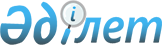 Об утверждении Государственного кадастра гражданского и служебного оружия и патронов к нему на 2005 год
					
			Утративший силу
			
			
		
					Постановление Правительства Республики Казахстан от 30 декабря 2004 года N 1429. Утратило силу постановлением Правительства РК от 28 декабря 2006 года N 1305




      Постановление Правительства Республики Казахстан от 30 декабря 2004 года N 1429 утратило силу постановлением Правительства РК от 28 декабря 2006 года N 


 1305 


.





 



 



 



      В соответствии с 
 Законом 
 Республики Казахстан от 30 декабря 1998 года "О государственном контроле за оборотом отдельных видов оружия" Правительство Республики Казахстан 

ПОСТАНОВЛЯЕТ:





      1. Утвердить прилагаемый Государственный кадастр гражданского и служебного оружия и патронов к нему на 2005 год.




      2. Признать утратившим силу 
 постановление 
 Правительства Республики Казахстан от 23 декабря 2003 года N 1304 "Об утверждении Государственного кадастра гражданского и служебного оружия и патронов к нему на 2004 год".




      3. Настоящее постановление вступает в силу со дня подписания.   


      Исполняющий обязанности




      Премьер-Министра




      Республики Казахстан


       Утвержден             



постановлением Правительства    



    Республики Казахстан        



от 30 декабря 2004 года N 1429   




 


Государственный кадастр гражданского и служебного






оружия и патронов к нему на 2005 год 






 


Введение



      Государственный кадастр гражданского и служебного оружия и патронов к нему (далее - Кадастр) подготовлен и издается в соответствии с 
 Законом 
 Республики Казахстан от 30 декабря 1998 года N 339-I "О государственном контроле за оборотом отдельных видов оружия" (далее - Закон) и Инструкцией по разработке, изданию и ведению Государственного кадастра гражданского и служебного оружия и патронов к нему (далее - Инструкция), утвержденной 
 постановлением 
 Правительства Республики Казахстан от 3 августа 2000 года N 1176.



      Согласно статье 8 
 Закона 
 Кадастр является официальным сборником, содержащим систематизированные сведения о гражданском и служебном оружии и патронах к нему, разрешенных к обороту на территории Республики Казахстан.



      Включение в Кадастр сведений о гражданском и служебном оружии и патронах к нему производится на основании результатов их обязательной сертификации.



      Обязательной сертификации подлежат все производимые на территории Республики Казахстан, ввозимые на территорию Республики Казахстан и вывозимые из Республики Казахстан модели гражданского и служебного оружия и патронов к нему.



      На основании результатов сертификационных испытаний, проверки представленных сведений, документов и образцов оружия или патронов к нему орган по сертификации принимает решение об отнесении изделий к оружию или патронам и выдает заявителю сертификат соответствия по форме, определяемой Комитетом по стандартизации, метрологии и сертификации Министерства индустрии и торговли Республики Казахстан (далее - Госстандарт).



      Госстандарт на основании информации, предоставленной органами по сертификации об оружии и патронах, прошедших процедуру сертификации, формирует Перечень моделей гражданского и служебного оружия и патронов к нему (далее - Перечень), сведения о которых вносятся в Кадастр. 



      В случаях отказа включения модели оружия (типа патронов) в Перечень и при необходимости приостановления действия сертификата соответствия Госстандарт обязан в десятидневный срок после принятия решения сообщить об этом Министерству внутренних дел Республики Казахстан и органу по сертификации в письменной форме.



      Перечень ежеквартально утверждается Госстандартом совместно с Министерством внутренних дел Республики Казахстан.



      Кадастр разрабатывается и издается Госстандартом на бумажных и магнитных носителях на основании Перечня. Изменения, внесенные в Кадастр, публикуются в установленном порядке Госстандартом.



      Кадастр состоит из следующих разделов:



      1) гражданское оружие отечественного производства и патроны к нему;



      2) гражданское оружие иностранного производства и патроны к нему;



      3) служебное оружие и патроны к нему;



      4) патроны испытательные, образцовые и другие для использования в технологических целях при производстве оружия.



      В данном издании отсутствует раздел "Оружие и патроны к нему, производимые только для экспорта", предусмотренный пунктом 3 Инструкции, так как в Республике Казахстан не производится данный вид гражданского и служебного оружия (типы патронов).



      В Кадастр вносятся следующие сведения об оружии и патронах:



      1) отечественного производства:



      наименование и обозначение модели оружия (типа патронов) и используемых патронов; основные технические показатели оружия и патронов; наименование разработчика и изготовителя; обозначение и наименование нормативного документа, по которому изготавливается (испытывается) оружие (патроны); организация (лаборатория), проводившая испытания; цветная фотография образца;



      2) иностранного производства:



      наименование и обозначение модели оружия (типа патронов) и используемых патронов; основные технические показатели оружия и патронов; наименование страны и фирмы изготовителя оружия и патронов; цветная фотография образца; орган (лаборатория), проводивший сертификационные испытания (в случае проведения их в Республике Казахстан).



      В качестве дополнительных сведений об оружии иностранного производства могут быть включены варианты исполнения, маркировка, фирма-продавец, техническое описание и другие.



      Данное издание содержит информацию о моделях гражданского и служебного оружия и патронов к нему, прошедших сертификацию до 1 октября 2004 года. Кадастр переиздается ежегодно.



      Подлинник и контрольные экземпляры Кадастра, изменения и дополнения к нему, а также документы о включении моделей оружия (типов патронов) в Кадастр хранятся в Госстандарте в соответствии с правилами хранения дел государственных стандартов.




       


1. Гражданское оружие отечественного производства






          и патроны к нему






 


      1.1. Охотничье оружие






 


      1.1.1. Охотничье огнестрельное гладкоствольное оружие





 



 



 



            Государственный кадастр гражданского и служебного



                          оружия и патронов к нему



      --------------------------------------------------------------------



                       Регистрационный номер: 1.1.1./001

                Ружье одноствольное самозарядное охотничье



                                МЦ 22-02



     (Рисунок см. на бумажном варианте)



Основные технические показатели

 



                      Калибр    : 12



          Габаритные размеры, мм: 1230х110х45



                       Масса, кг: 3,6



        Вместимость магазина, шт: 4



                  Зарядность, шт: 4+1

Используемые патроны



 



Для стрельбы применяются охотничьи патроны калибра 12/70

Наименование разработчика и изготовителя

Республика Казахстан



ОАО "Уральский завод "Металлист"

Обозначение и наименование нормативного документа,



по которому изготавливается (испытывается) оружие



 



Ту 7186-11807515948-94

Орган (лаборатория), проводивший испытания

Западно-Казахстанский филиал ОАО "НаЦЭкС"



 



 



--------------------------------------------------------------------        



Регистрационный номер: 1.1.1./002

Ружье одноствольное самозарядное охотничье



МЦ 22-03



     (Рисунок см. на бумажном варианте)



 Основные технические показатели

                      Калибр    : 12



          Габаритные размеры, мм: 1230х110х45



                       Масса, кг: 3,6



        Вместимость магазина, шт:  4



                  Зарядность, шт: 4+1

Используемые патроны

Для стрельбы применяются охотничьи патроны калибра 12/70

Наименование разработчика и изготовителя

Республика Казахстан



ОАО "Уральский завод "Металлист"

Обозначение и наименование нормативного документа,



по которому изготавливается (испытывается) оружие

Ту 7186-11807515948-94

Орган (лаборатория), проводивший испытания

                        Западно-Казахстанский филиал ОАО "НаЦЭкС"



      --------------------------------------------------------------------




 


1.2 Патроны                                            






 


1.2.1. Патроны к огнестрельному гладкоствольному оружию






--------------------------------------------------------------



Регистрационный номер: 1.2.1./001

Патрон дробовой охотничий 



АННА 12/76



     (Рисунок см. на бумажном варианте)



Основные технические показатели

                      Калибр, мм: 12



               Масса патрона, г : 44-48



  Масса пули (дроби, картечи), г: 36



               Длина патрона, мм: 76

Наименование разработчика и изготовителя

Республика Казахстан



ТОО АННА, г. Алматы

Обозначение и наименование нормативного документа,



по которому изготавливаются (испытываются) патроны

ГОСТ 23569-79



Орган (лаборатория), проводивший испытания



 



ТОО "Машсертика"



--------------------------------------------------------------------



 



Регистрационный номер: 1.2.1./002

Патрон охотничий, снаряженный картечью 



MAGNUM АННА 12/76



     (Рисунок см. на бумажном варианте)



Основные технические показатели

 



                      Калибр, мм: 12



                Масса патрона, г: 57-60



  Масса пули (дроби, картечи), г: 42,5-53



               Длина патрона, мм: 76

Наименование разработчика и изготовителя

Республика Казахстан



ТОО АННА, г. Алматы

Обозначение и наименование нормативного документа,



по которому изготавливаются (испытываются) патроны

ГОСТ 23569-79

Орган (лаборатория), проводивший испытания



ТОО "Машсертика"



--------------------------------------------------------------------



 



Регистрационный номер: 1.2.1./003

Патрон пулевой охотничий 



 АННА 12/70



     (Рисунок см. на бумажном варианте)



Основные технические показатели

 



                      Калибр, мм: 12



                Масса патрона, г: 39-43



  Масса пули (дроби, картечи), г: 30-36



               Длина патрона, мм: 70

Наименование разработчика и изготовителя

Республика Казахстан



ТОО АННА, г. Алматы

Обозначение и наименование нормативного документа,



по которому изготавливаются (испытываются) патроны

ГОСТ 23569-79

Орган (лаборатория), проводивший испытания



ТОО "Машсертика"



 



 



--------------------------------------------------------------------



Регистрационный номер: 1.2.1./004

Патрон дробовой охотничий



Полу/MAGNUM АННА 12/70



     (Рисунок см. на бумажном варианте)



Основные технические показатели

 



                      Калибр, мм: 12



                Масса патрона, г: 54-57



  Масса пули (дроби, картечи), г: 40-42



               Длина патрона, мм: 70

Наименование разработчика и изготовителя

Республика Казахстан



ТОО АННА, г. Алматы

Обозначение и наименование нормативного документа,



по которому изготавливаются (испытываются) патроны

ГОСТ 23569-79

Орган (лаборатория), проводивший испытания



ТОО "Машсертика"



--------------------------------------------------------------------



 



Регистрационный номер: 1.2.1./005

Патрон охотничий короткобойный 



АННА 12/70



     (Рисунок см. на бумажном варианте)



      Основные технические показатели

 



                     Калибр, мм: 12



               Масса патрона, г: 54-57



 Масса пули (дроби, картечи), г: 30-36



              Длина патрона, мм: 70

Наименование разработчика и изготовителя

Республика Казахстан



ТОО АННА, г. Алматы

Обозначение и наименование нормативного документа,



по которому изготавливаются (испытываются) патроны

ГОСТ 23569-79

Орган (лаборатория), проводивший испытания



ТОО "Машсертика"



--------------------------------------------------------------------



 



Регистрационный номер: 1.2.1./006



 



Патрон охотничий, снаряженный картечью



Полу/MAGNUM АННА 12/70



     (Рисунок см. на бумажном варианте)



Основные технические показатели

 



                    Калибр, мм: 12



              Масса патрона, г: 54-57



 Масса пули (дроби, картечи),г: 35-37



             Длина патрона, мм: 70

Наименование разработчика и изготовителя

Республика Казахстан



ТОО АННА, г. Алматы

Обозначение и наименование нормативного документа,



по которому изготавливаются (испытываются) патроны

ГОСТ 23569-79

Орган (лаборатория), проводивший испытания



ТОО "Машсертика"



--------------------------------------------------------------------



 



Регистрационный номер: 1.2.1./007



 



Патрон охотничий



 АННА 12/70



     (Рисунок см. на бумажном варианте)



 



 Основные технические показатели

      



                     Калибр, мм: 12



               Масса патрона, г: 32-37



 Масса пули (дроби, картечи), г: 24



              Длина патрона, мм: 70

Наименование разработчика и изготовителя

Республика Казахстан



ТОО АННА, г. Алматы 

Обозначение и наименование нормативного документа,



по которому изготавливаются (испытываются) патроны

ГОСТ 23569-79

Орган (лаборатория), проводивший испытания



ТОО "Машсертика"



--------------------------------------------------------------------



 



Регистрационный номер: 1.2.1./008



 



Патрон пулевой охотничий



 АННА 16/70



     (Рисунок см. на бумажном варианте)



 



Основные технические показатели

      



                    Калибр, мм: 16



              Масса патрона, г: 36-39



Масса пули (дроби, картечи), г: 26-31



             Длина патрона, мм: 70

Наименование разработчика и изготовителя

Республика Казахстан



ТОО АННА, г. Алматы

Обозначение и наименование нормативного документа,



по которому изготавливаются (испытываются) патроны

ГОСТ 23569-79

Орган (лаборатория), проводивший испытания



ТОО "Машсертика"



--------------------------------------------------------------------



 



Регистрационный номер: 1.2.1./009



 



Патрон охотничий, снаряженный резиновой картечью



 АННА 16/70



     (Рисунок см. на бумажном варианте)



Основные технические показатели

 



                     Калибр, мм: 16



               Масса патрона, г: 13-15



 Масса пули (дроби, картечи), г: 3-4



              Длина патрона, мм: 70

Наименование разработчика и изготовителя

Республика Казахстан



ТОО АННА, г. Алматы

Обозначение и наименование нормативного документа,



по которому изготавливаются (испытываются) патроны

 ТУ 640 РК 30698423-ТОО-02-98

Орган (лаборатория), проводивший испытания



ТОО "Машсертика"



--------------------------------------------------------------------



 



Регистрационный номер: 1.2.1./010



 



Патрон охотничий, снаряженный пластмассовой дробью



 АННА 16/70



     (Рисунок см. на бумажном варианте)



 



Основные технические показатели

 



                    Калибр, мм: 16



              Масса патрона, г: 12-14



Масса пули (дроби, картечи), г: 5-6



             Длина патрона, мм: 70

Наименование разработчика и изготовителя

Республика Казахстан



ТОО АННА, г. Алматы

Обозначение и наименование нормативного документа,



по которому изготавливаются (испытываются) патроны

 ТУ 640 РК 30698423-ТОО-02-98

Орган (лаборатория), проводивший испытания



ТОО "Машсертика"



--------------------------------------------------------------------



 



Регистрационный номер: 1.2.1./011



 



Патрон пулевой охотничий



АННА 20/70



     (Рисунок см. на бумажном варианте)



 



Основные технические показатели

 



                     Калибр, мм: 20



               Масса патрона, г: 35-37



Масса  пули (дроби, картечи), г: 25-28



              Длина патрона, мм: 70

Наименование разработчика и изготовителя

Республика Казахстан



ТОО АННА, г. Алматы

Обозначение и наименование нормативного документа,



по которому изготавливаются (испытываются) патроны



 



ГОСТ 23569-79

Орган (лаборатория), проводивший испытания



ТОО "Машсертика"



--------------------------------------------------------------------



 



Регистрационный номер: 1.2.1./012



 



Патрон охотничий с резиновой картечью



 АННА 20/70



     (Рисунок см. на бумажном варианте)



 



 Основные технические показатели

 



                     Калибр, мм: 20



               Масса патрона, г: 11-13



 Масса пули (дроби, картечи), г: 2-3



              Длина патрона, мм: 70

Наименование разработчика и изготовителя

Республика Казахстан



ТОО АННА, г. Алматы

Обозначение и наименование нормативного документа,



по которому изготавливаются (испытываются) патроны

 ТУ 640 РК-30698423-ТОО-02-98

Орган (лаборатория), проводивший испытания



ТОО "Машсертика"



--------------------------------------------------------------------



 



Регистрационный номер: 1.2.1./013



 



Патрон охотничий, снаряженный пластмассовой дробью



 АННА 20/70

 




     (Рисунок см. на бумажном варианте)



 



Основные технические показатели

 



                     Калибр, мм: 20



               Масса патрона, г: 10-13



 Масса пули (дроби, картечи), г: 4-5



              Длина патрона, мм: 70

Наименование разработчика и изготовителя

Республика Казахстан



ТОО АННА, г. Алматы

Обозначение и наименование нормативного документа,



по которому изготавливаются (испытываются) патроны

 ТУ 640 РК 30698423-ТОО-02-98

Орган (лаборатория), проводивший испытания



ТОО "Машсертика"



--------------------------------------------------------------------




     


2. Гражданское оружие иностранного производства






        и патроны к нему






 


     2.1. Газовое оружие самообороны






 


     2.1.1. Пистолеты и револьверы





--------------------------------------------------------------------

Регистрационный номер: 2.1.1/001



 



Пистолет газовый



ИЖ-77-8



     (Рисунок см. на бумажном варианте)



 



Основные технические показатели

                     Калибр, мм: 8



         Габаритные размеры, мм: 195х130х38



                      Масса, кг: 0,75



       Вместимость магазина, шт: 6

Используемые патроны

               Для стрельбы применяются газовые и холостые пистолетные



                              патроны калибра 8х20 мм.

Наименование страны и фирмы изготовителя

Россия



ГП "Ижевский механический завод"

Орган (лаборатория), проводивший сертификационные испытания



ТОО "Машсертика"

Дополнительные сведения

Пистолет предназначен для использования в целях самообороны.



--------------------------------------------------------------------



Регистрационный номер: 2.1.1/002



 



Пистолет газовый



ИЖ-79-8



     (Рисунок см. на бумажном варианте)



 



Основные технические показатели

                     Калибр, мм: 8



         Габаритные размеры, мм: 161х127х30



                      Масса, кг: 0,76



       Вместимость магазина, шт: 8

Используемые патроны

Для стрельбы применяются газовые и холостые пистолетные



патроны калибра 8х20 мм.

Наименование страны и фирмы изготовителя

Россия



ГП "Ижевский механический завод"

Орган (лаборатория), проводивший сертификационные испытания



ТОО "Машсертика"

Дополнительные сведения

Пистолет предназначен для использования в целях самообороны.



--------------------------------------------------------------------



 



Регистрационный номер: 2.1.1/003



 



Револьвер газовый



МЕ 38 COMPACT



     (Рисунок см. на бумажном варианте)



 



                               Основные технические показатели

                     Калибр, мм: 9



         Габаритные размеры, мм: 180х120х40



                      Масса, кг: 0,6



       Вместимость барабана, шт: 5

Используемые патроны

Для стрельбы применяются газовые и холостые револьверные



патроны калибра 9х20 мм.

Наименование страны и фирмы изготовителя

Германия



CUNO MELCHER

Орган (лаборатория), проводивший сертификационные испытания



ТОО "Машсертика"

Дополнительные сведения

Револьвер предназначен для использования в целях самообороны.



--------------------------------------------------------------------



 



Регистрационный номер: 2.1.1./004



 



Револьвер газовый



МЕ 38 MAGNUM



     (Рисунок см. на бумажном варианте)



Основные технические показатели

                     Калибр, мм: 9



         Габаритные размеры, мм: 210х120х40



                      Масса, кг: 0,54



       Вместимость барабана, шт: 5

Используемые патроны

Для стрельбы применяются газовые и холостые револьверные



патроны калибра 9х20 мм.

Наименование страны и фирмы изготовителя

Германия



CUNO MELCHER

Орган (лаборатория), проводивший сертификационные испытания



ТОО "Машсертика"

Дополнительные сведения

Револьвер предназначен для использования в целях самообороны.



--------------------------------------------------------------------



 



Регистрационный номер: 2.1.1/005



 



Пистолет газовый



МЕ 9 PARA



     (Рисунок см. на бумажном варианте)



 



Основные технические показатели

                     Калибр, мм: 9



         Габаритные размеры, мм: 175х35х30



                      Масса, кг: 0,95



       Вместимость магазина, шт: 8

Используемые патроны

Для стрельбы применяются газовые и холостые патроны калибра 9х22 мм.

Наименование страны и фирмы изготовителя

Германия



CUNO MELCHER

Орган (лаборатория), проводивший сертификационные испытания



ТОО "Машсертика"

Дополнительные сведения

Пистолет предназначен для использования в целях самообороны.



Ударно спусковой механизм двойного действия.



--------------------------------------------------------------------



 



Регистрационный номер: 2.1.1/006



 



Пистолет газовый



VALTRO 85 COMBAT



     (Рисунок см. на бумажном варианте)



Основные технические показатели

                     Калибр, мм: 9



         Габаритные размеры, мм: 180х140х38



                      Масса, кг: 0,8



       Вместимость магазина, шт: 11

Используемые патроны

      Для стрельбы применяются газовые и холостые патроны калибра 9х22 мм.

Наименование страны и фирмы изготовителя

Италия



VALTRO

Орган (лаборатория), проводивший сертификационные испытания



ТОО "Машсертика"

Дополнительные сведения

Пистолет предназначен для использования в целях самообороны.



--------------------------------------------------------------------



 



Регистрационный номер: 2.1.1/007



 



Револьвер газовый



МЕ 38 РОСКЕТ



     (Рисунок см. на бумажном варианте)



 



Основные технические показатели

                     Калибр, мм: 9



         Габаритные размеры, мм: 174х110х38



                      Масса, кг: 0,7



       Вместимость барабана, шт: 5

Используемые патроны

      Для стрельбы применяются газовые и холостые револьверные патроны калибра 9х20 мм.

Наименование страны и фирмы изготовителя

Германия



CUNO MELCHER

Орган (лаборатория), проводивший сертификационные испытания



ТОО "Машсертика"

Дополнительные сведения

Револьвер предназначен для использования в целях самообороны.



--------------------------------------------------------------------



 



Регистрационный номер: 2.1.1/008



 



Пистолет газовый



RЕСК G-5



     (Рисунок см. на бумажном варианте)



 Основные технические показатели

                     Калибр, мм: 9



         Габаритные размеры, мм: 134х102х23



                      Масса, кг: 0,34



       Вместимость магазина, шт: 5

Используемые патроны

      Для стрельбы применяются газовые и холостые патроны калибра 9х22 мм.

Наименование страны и фирмы изготовителя

Германия



UMAREX

Орган (лаборатория), проводивший сертификационные испытания



ТОО "Машсертика"

Дополнительные сведения

Пистолет предназначен для использования в целях самообороны.



--------------------------------------------------------------------



 



Регистрационный номер: 2.1.1/009



 



Револьвер газовый



RECK COBRA



     (Рисунок см. на бумажном варианте)



 Основные технические показатели

                     Калибр, мм: 9



         Габаритные размеры, мм: 170х115х50



                      Масса, кг: 0,61



       Вместимость барабана, шт: 6

Используемые патроны

      Для стрельбы применяются газовые и холостые револьверные патроны калибра 9х20 мм.

Наименование страны и фирмы изготовителя

Германия



UMAREX

Орган (лаборатория), проводивший сертификационные испытания



ТОО "Машсертика"

Дополнительные сведения

Револьвер предназначен для использования в целях самообороны.



--------------------------------------------------------------------



 



Регистрационный номер: 2.1.1/010



 



Пистолет газовый



RECK GOVERNMENT

 




     (Рисунок см. на бумажном варианте)



Основные технические показатели

                     Калибр, мм: 9



         Габаритные размеры, мм: 175х140х35



                      Масса, кг: 0,8



       Вместимость магазина, шт: 9

Используемые патроны

      Для стрельбы применяются газовые и холостые патроны калибра 9х22 мм.

Наименование страны и фирмы изготовителя

Германия



UMAREX

Орган (лаборатория), проводивший сертификационные испытания



ТОО "Машсертика"

Дополнительные сведения

Пистолет предназначен для использования в целях самообороны.



--------------------------------------------------------------------



 



Регистрационный номер: 2.1.1/011



 



Пистолет газовый



ROHM RG 725



     (Рисунок см. на бумажном варианте)



 



Основные технические показатели

                     Калибр, мм: 9



         Габаритные размеры, мм: 175х130х30



                      Масса, кг: 0,8



       Вместимость магазина, шт: 7

Используемые патроны

      Для стрельбы применяются газовые и холостые патроны калибра 9х22 мм.

Наименование страны и фирмы изготовителя

Германия



ROHM G.m.b.H.

Орган (лаборатория), проводивший сертификационные испытания



ТОО "Машсертика"

Дополнительные сведения

Пистолет предназначен для использования в целях самообороны.



--------------------------------------------------------------------



 



Регистрационный номер: 2.1.1/012



 



Пистолет газовый



ROHM RG 91



     (Рисунок см. на бумажном варианте)



 



Основные технические показатели

                     Калибр, мм: 9



         Габаритные размеры, мм: 175х140х35



                      Масса, кг: 0,8



       Вместимость магазина, шт: 7

Используемые патроны

      Для стрельбы применяются газовые и холостые патроны калибра 9х22 мм.

Наименование страны и фирмы изготовителя

Германия



ROHM G.m.b.H.

Орган (лаборатория), проводивший сертификационные испытания



ТОО "Машсертика"

Дополнительные сведения

Пистолет предназначен для использования в целях самообороны.



--------------------------------------------------------------------



 



Регистрационный номер: 2.1.1/013



 



Пистолет газовый



БАЙКАЛ ИЖ-79-7,62



     (Рисунок см. на бумажном варианте)



Основные технические показатели

                     Калибр, мм: 7,62



         Габаритные размеры, мм: 161х127х30,5



                      Масса, кг: 0,73



       Вместимость магазина, шт: 8

Используемые патроны

      Для стрельбы применяются газовые и холостые патроны калибра 7,62х22 мм.

Наименование страны и фирмы изготовителя

Россия



ГП "Ижевский механический завод"

Орган (лаборатория), проводивший сертификационные испытания



ТОО "Машсертика"

Дополнительные сведения

Пистолет предназначен для использования в целях самообороны.



--------------------------------------------------------------------



 



Регистрационный номер: 2.1.1/014



 



Револьвер газовый



ROHM RG 59



     (Рисунок см. на бумажном варианте)



Основные технические показатели

                     Калибр, мм: 9



         Габаритные размеры, мм: 185х110х45



                      Масса, кг: 0,65



       Вместимость барабана, шт: 5

Используемые патроны

      Для стрельбы применяются газовые и холостые револьверные патроны калибра 9х20 мм.

Наименование страны и фирмы изготовителя

Германия



ROHM G.m.b.H.

Орган (лаборатория), проводивший сертификационные испытания



ТОО "Машсертика"

Дополнительные сведения

Револьвер предназначен для использования в целях самообороны.



--------------------------------------------------------------------



 



Регистрационный номер: 2.1.1/015



 



Револьвер газовый



ROHM RG 89



     (Рисунок см. на бумажном варианте)



Основные технические показатели

                     Калибр, мм: 9



         Габаритные размеры, мм: 185х110х45



                      Масса, кг: 0,65



       Вместимость барабана, шт: 6

Используемые патроны

                Для стрельбы применяются газовые и холостые револьверные



                                патроны калибра 9х20 мм.

Наименование страны и фирмы изготовителя

Германия



ROHM G.m.b.H.

Орган (лаборатория), проводивший сертификационные испытания



ТОО "Машсертика"

Дополнительные сведения

Револьвер предназначен для использования в целях самообороны.



--------------------------------------------------------------------



 



Регистрационный номер: 2.1.1/016



 



Пистолет газовый



ROHM RG 88



     (Рисунок см. на бумажном варианте)



Основные технические показатели

                     Калибр, мм: 9



         Габаритные размеры, мм: 170х140х35



                      Масса, кг: 0,8



       Вместимость магазина, шт: 7 

Используемые патроны

      Для стрельбы применяются газовые и холостые патроны калибра 9х22 мм.

Наименование страны и фирмы изготовителя

Германия



ROHM G.m.b.H.

Орган (лаборатория), проводивший сертификационные испытания



ТОО "Машсертика"

Дополнительные сведения

Пистолет предназначен для использования в целях самообороны.



--------------------------------------------------------------------




 


      2.2. Спортивное оружие






 


      2.2.1. Спортивное огнестрельное оружие с нарезным стволом



--------------------------------------------------------------------



 



Регистрационный номер: 2.2.1/001



 



Пистолет спортивно-тренировочный



БАГИРА МР 444



     (Рисунок см. на бумажном варианте)



Основные технические показатели

                     Калибр, мм: 9



         Габаритные размеры, мм: 186х126х35



                      Масса, кг: 0,735



       Вместимость магазина, шт: 15

Используемые патроны

Для стрельбы применяются патроны калибра 9х19 мм.

Наименование страны и фирмы изготовителя

Россия



ГП "Ижевский механический завод"

Орган (лаборатория), проводивший сертификационные испытания



ТОО "Машсертика"

Дополнительные сведения

Пистолет предназначен для спортивно-тренировочной стрельбы.



--------------------------------------------------------------------



 



Регистрационный номер: 2.2.1/002



 



Пистолет спортивно-тренировочный



МР 446 ВИКИНГ 



     (Рисунок см. на бумажном варианте)



Основные технические показатели

                     Калибр, мм: 9



         Габаритные размеры, мм: 195х142х38



                      Масса, кг: 0,83



       Вместимость магазина, шт: 17

Используемые патроны

Для стрельбы применяются патроны калибра 9х19 мм.

Наименование страны и фирмы изготовителя

Россия



ГП "Ижевский механический завод"

Орган (лаборатория), проводивший сертификационные испытания



ТОО "Машсертика"

Дополнительные сведения

Пистолет предназначен для спортивно-тренировочной стрельбы.



 Двусторонний предохранитель и переустанавливаемая на две стороны



защелка магазина позволяет вести стрельбу как с правой,



так и с левой руки. 



--------------------------------------------------------------------



 



Регистрационный номер: 2.2.1/003



 



Пистолет стандартный малокалиберный



МЦМ 22Lr



     (Рисунок см. на бумажном варианте)



Основные технические показатели

                     Калибр, мм: 5,6



         Габаритные размеры, мм: 250х150х50



                      Масса, кг: 1,1



       Вместимость магазина, шт: 5

Используемые патроны

Для стрельбы применяются спортивные патроны калибра



 5,6х16 мм (.22Lr).

Наименование страны и фирмы изготовителя

Россия



ГП "Ижевский механический завод"

Орган (лаборатория), проводивший сертификационные испытания



ТОО "Машсертика"

Дополнительные сведения

Пистолет предназначен для спортивно-тренировочной стрельбы



на дистанции 25 метров. Пистолет имеет ударно-спусковой механизм



куркового типа, регулируемый прицел.



--------------------------------------------------------------------



 



Регистрационный номер: 2.2.1/004



 



Пистолет спортивный стандартный самозарядный



ИЖ 35 М



     (Рисунок см. на бумажном варианте)



Основные технические показатели

                     Калибр, мм: 5,6



         Габаритные размеры, мм: 300х150х50



                      Масса, кг: 1,25



       Вместимость магазина, шт: 5

Используемые патроны

Для стрельбы применяются спортивные патроны кольцевого воспламенения калибра



 5,6х16 мм.

Наименование страны и фирмы изготовителя

Россия



ГП "Ижевский механический завод"

Орган (лаборатория), проводивший сертификационные испытания



ТОО "Машсертика"

Дополнительные сведения

Пистолет предназначен для спортивно-тренировочной стрельбы на дистанции 25 метров.



Пистолет имеет ударно-спусковой механизм куркового типа с регулировками спуска и спускового крючка.



--------------------------------------------------------------------



 



Регистрационный номер: 2.2.1/005



 



Карабин спортивный самозарядный



ANSCHUTZ Match 54.18 MS R 1808



     (Рисунок см. на бумажном варианте)



Основные технические показатели

                     Калибр, мм: 5,6 (22 LR)



         Габаритные размеры, мм: 1030х185х85



                      Масса, кг: 3,75



       Вместимость магазина, шт: 5

Используемые патроны

Для стрельбы применяются патроны калибра 5,6х16 мм (22 LR)

Наименование страны и фирмы изготовителя

Германия



J.G.A. ANSCHUTZ ULM GERMANY

Орган (лаборатория), проводивший сертификационные испытания



Западно-Казахстанский филиал ОАО "НаЦЭкС"

Дополнительные сведения

Карабин предназначен для спортивно-тренировочной стрельбы.



 



--------------------------------------------------------------------



Регистрационный номер: 2.2.1/006



 



Карабин спортивный самозарядный



BLASER R93 LRS2



     (Рисунок см. на бумажном варианте)



Основные технические показатели

                     Калибр, мм: 7,62 (300 Win Mag)



         Габаритные размеры, мм: 1150х180х94



                      Масса, кг: 4,7



       Вместимость магазина, шт: 4



                Зарядность,  шт: 4+1

Используемые патроны

Для стрельбы применяются патроны калибра 7,62х66 мм (300 Win Mag)

Наименование страны и фирмы изготовителя

Германия



BLASER

Орган (лаборатория), проводивший сертификационные испытания



Западно-Казахстанский филиал ОАО "НаЦЭкС"

Дополнительные сведения

Карабин предназначен для спортивно-тренировочной стрельбы.



 



--------------------------------------------------------------------




 


      2.2.2. Спортивное пневматическое оружие





      





--------------------------------------------------------------------



 



 Регистрационный номер: 2.2.2/001



 



Винтовка пневматическая



DIANA 52 LUXSUS



     (Рисунок см. на бумажном варианте)



Основные технические показатели

                     Калибр, мм: 4,5



         Габаритные размеры, мм: 1150х200х50



                      Масса, кг: 2,5

Используемые патроны

Для стрельбы применяются пули для пневматического оружия калибра



4,5 мм.

Наименование страны и фирмы изготовителя

Германия



DIANA

Орган (лаборатория), проводивший сертификационные испытания



ТОО "Машсертика"

Дополнительные сведения

Винтовка предназначена для начального обучения стрельбе на дистанции



до 10 метров. Винтовка однозарядная.



 



--------------------------------------------------------------------



 



Регистрационный номер: 2.2.2/002



 



Винтовка пневматическая



DIANA 48 В



     (Рисунок см. на бумажном варианте)



Основные технические показатели

                     Калибр, мм: 4,5



         Габаритные размеры, мм: 1150х200х50



                      Масса, кг: 2,5

Используемые патроны

Для стрельбы применяются пули для пневматического оружия калибра



4,5 мм.

Наименование страны и фирмы изготовителя

Германия



DIANA

Орган (лаборатория), проводивший сертификационные испытания



ТОО "Машсертика"

Дополнительные сведения

Винтовка предназначена для начального обучения стрельбе на



дистанции до 10 метров. Винтовка однозарядная.



 



--------------------------------------------------------------------



 



Регистрационный номер: 2.2.2/003



 



Винтовка пневматическая



DIANA 38



     (Рисунок см. на бумажном варианте)



Основные технические показатели

                     Калибр, мм: 4,5



         Габаритные размеры, мм: 1150х200х50



                      Масса, кг: 2,5

Используемые патроны

Для стрельбы применяются пули для пневматического оружия калибра



 4,5 мм.

Наименование страны и фирмы изготовителя

Германия



DIANA

Орган (лаборатория), проводивший сертификационные испытания



ТОО "Машсертика"

Дополнительные сведения

Винтовка предназначена для начального обучения стрельбе на дистанции



до 10 метров. Винтовка однозарядная.



--------------------------------------------------------------------



 



Регистрационный номер:  2.2.2/004



 



Винтовка пневматическая



DIANA 34 



     (Рисунок см. на бумажном варианте)



Основные технические показатели

                     Калибр, мм: 4,5



         Габаритные размеры, мм: 1150х200х50



                      Масса, кг: 2,5

Используемые патроны

Для стрельбы применяются пули для пневматического оружия калибра 



4,5 мм.

Наименование страны и фирмы изготовителя

Германия



DIANA

Орган (лаборатория), проводивший сертификационные испытания



ТОО "Машсертика"

Дополнительные сведения

Винтовка предназначена для начального обучения стрельбе на дистанции



до 10 метров. Винтовка однозарядная.



--------------------------------------------------------------------



 



Регистрационный номер: 2.2.2/005



 



Винтовка пневматическая



DIANA 34 В



     (Рисунок см. на бумажном варианте)



Основные технические показатели

                     Калибр, мм: 4,5



         Габаритные размеры, мм: 1150х200х50



                      Масса, кг: 2,5

Используемые патроны

Для стрельбы применяются пули для пневматического оружия калибра



4,5 мм.

Наименование страны и фирмы изготовителя

Германия



DIANA

Орган (лаборатория), проводивший сертификационные испытания



ТОО "Машсертика"

Дополнительные сведения

Винтовка предназначена для начального обучения стрельбе на дистанции



до 10 метров. Винтовка однозарядная.



 



--------------------------------------------------------------------



 



Регистрационный номер: 2.2.2/006



 



Винтовка пневматическая



DIANA 46



     (Рисунок см. на бумажном варианте)



Основные технические показатели

                     Калибр, мм: 4,5



         Габаритные размеры, мм: 1150х200х50



                      Масса, кг: 2,5

Используемые патроны

Для стрельбы применяются пули для пневматического оружия калибра



4,5 мм.

Наименование страны и фирмы изготовителя

Германия



DIANA

Орган (лаборатория), проводивший сертификационные испытания



ТОО "Машсертика"

Дополнительные сведения

Винтовка предназначена для начального обучения стрельбе на дистанции



до 10 метров. Винтовка однозарядная.



--------------------------------------------------------------------



 



Регистрационный номер:  2.2.2/007



 



Винтовка пневматическая



DIANA 46 COMPACT FO



     (Рисунок см. на бумажном варианте)



Основные технические показатели

                     Калибр, мм: 4,5



         Габаритные размеры, мм: 1150х200х50



                      Масса, кг: 2,5

Используемые патроны

Для стрельбы применяются пули для пневматического оружия калибра 



 4,5 мм.

Наименование страны и фирмы изготовителя

Германия



DIANA

Орган (лаборатория), проводивший сертификационные испытания



ТОО "Машсертика"

Дополнительные сведения

Винтовка предназначена для начального обучения стрельбе на дистанции



до 10 метров. Винтовка однозарядная.



--------------------------------------------------------------------



 



Регистрационный номер: 2.2.2/008



 



Винтовка пневматическая



DIANA 46 COMPACT



     (Рисунок см. на бумажном варианте)



Основные технические показатели

                     Калибр, мм: 4,5



         Габаритные размеры, мм: 1150х200х50



                      Масса, кг: 2,5

Используемые патроны

Для стрельбы применяются пули для пневматического оружия калибра



4,5 мм.

Наименование страны и фирмы изготовителя

Германия



DIANA

Орган (лаборатория), проводивший сертификационные испытания



ТОО "Машсертика"

Дополнительные сведения

Винтовка предназначена для начального обучения стрельбе на дистанции



до 10 метров. Винтовка однозарядная.



--------------------------------------------------------------------



 



Регистрационный номер: 2.2.2/009



 



Винтовка пневматическая



GAMO HUNTER 440



     (Рисунок см. на бумажном варианте)



Основные технические показатели

                     Калибр, мм: 4,5



         Габаритные размеры, мм: 1150х150х50



                      Масса, кг: 2,5

Используемые патроны

Для стрельбы применяются пули для пневматического оружия калибра



4,5 мм.

Наименование страны и фирмы изготовителя

Испания



GAMO

Орган (лаборатория), проводивший сертификационные испытания



ТОО "Машсертика"

Дополнительные сведения

Винтовка предназначена для начального обучения стрельбе на дистанции



до 10 метров. Винтовка однозарядная.



--------------------------------------------------------------------



 



Регистрационный номер: 2.2.2/010



 



Винтовка пневматическая



GAMO HUNTER 220

 




     (Рисунок см. на бумажном варианте)



Основные технические показатели

                     Калибр, мм: 4,5



         Габаритные размеры, мм: 1150х150х50



                      Масса, кг: 4,5

Используемые патроны

Для стрельбы применяются пули для пневматического оружия калибра



4,5 мм.

Наименование страны и фирмы изготовителя

Испания



GAMO

Орган (лаборатория), проводивший сертификационные испытания



ТОО "Машсертика"

Дополнительные сведения

Винтовка предназначена для начального обучения стрельбе на дистанции



до 10 метров. Винтовка однозарядная.



--------------------------------------------------------------------



 



Регистрационный номер:  2.2.2/011



 



Винтовка пневматическая



GAMO HUNTER CF 30



     (Рисунок см. на бумажном варианте)



Основные технические показатели

                     Калибр, мм: 4,5



         Габаритные размеры, мм: 1110х150х40



                      Масса, кг: 2,8

Используемые патроны

Для стрельбы применяются пули для пневматического оружия калибра



4,5 мм.

Наименование страны и фирмы изготовителя

Испания



GAMO

Орган (лаборатория), проводивший сертификационные испытания



ТОО "Машсертика"

Дополнительные сведения

Винтовка предназначена для начального обучения стрельбе на дистанции



до 10 метров. Винтовка однозарядная.



--------------------------------------------------------------------



 



Регистрационный номер: 2.2.2/012



 



Винтовка стандартная пневматическая



ИЖ-32 ВК



     (Рисунок см. на бумажном варианте)



 



Основные технические показатели

                     Калибр, мм: 4,5



         Габаритные размеры, мм: 775х210х60



                      Масса, кг: 2,7

Используемые патроны

Для стрельбы применяются пули для пневматического оружия калибра



4,5 мм.

Наименование страны и фирмы изготовителя

Россия



ГП "Ижевский механический завод"

Орган (лаборатория), проводивший сертификационные испытания



ТОО "Машсертика"

Дополнительные сведения

Винтовка предназначена для спортивно-тренировочной стрельбы на дистанции



25 метров. Винтовка компрессионного типа для стрельбы по движущейся



мишени по правилам Международного стрелкового союза.



--------------------------------------------------------------------



Регистрационный номер:  2.2.2/013



 



Винтовка пневматическая



ИЖ-38



     (Рисунок см. на бумажном варианте)



Основные технические показатели

                     Калибр, мм: 4,5



         Габаритные размеры, мм: 1050х205х40



                      Масса, кг: 2,8

Используемые патроны

Для стрельбы применяются пули для пневматического оружия калибра



4,5 мм.

Наименование страны и фирмы изготовителя

Россия



ГП "Ижевский механический завод"

Орган (лаборатория), проводивший сертификационные испытания



ТОО "Машсертика"

Дополнительные сведения

Винтовка предназначена для спортивно-тренировочной стрельбы на



дистанции 25 метров. 



--------------------------------------------------------------------



 



Регистрационный номер: 2.2.2/014



 



Пистолет пневматический



ИЖ-53-М



     (Рисунок см. на бумажном варианте)



Основные технические показатели

                     Калибр, мм: 4,5



         Габаритные размеры, мм: 407х175х50



                      Масса, кг: 1,2

Используемые патроны

Для стрельбы применяются пули для пневматического оружия калибра



4,5 мм.

Наименование страны и фирмы изготовителя

Россия



ГП "Ижевский механический завод"

Орган (лаборатория), проводивший сертификационные испытания



ТОО "Машсертика"

Дополнительные сведения

Пистолет предназначен для спортивно-тренировочной стрельбы.



Спусковой механизм с регулировкой длины рабочего хода



спускового крючка.



--------------------------------------------------------------------



Регистрационный номер: 2.2.2/015



 



Винтовка пневматическая



ИЖ-61



     (Рисунок см. на бумажном варианте)



 Основные технические показатели

                     Калибр, мм: 4,5



         Габаритные размеры, мм: 815х200х60



                      Масса, кг: 2,7



       Вместимость магазина, шт: 5

Используемые патроны

Для стрельбы применяются пули для пневматического оружия калибра 4,5 мм.

Наименование страны и фирмы изготовителя

Россия



ГП "Ижевский механический завод"

Орган (лаборатория), проводивший сертификационные испытания



ТОО "Машсертика"

Дополнительные сведения

Винтовка предназначена для спортивно-тренировочной



стрельбы на дистанции 25 метров.



Подача пули в канал ствола производится досылателем.



--------------------------------------------------------------------



 



Регистрационный номер: 2.2.2/016



 



Пистолет пневматический



ИЖ-46-04 



     (Рисунок см. на бумажном варианте)



Основные технические показатели

                     Калибр, мм: 4,5



         Габаритные размеры, мм: 420х200х50



                      Масса, кг: 1,3

Используемые патроны

Для стрельбы применяются пули для пневматического оружия калибра 4,5 мм.

Наименование страны и фирмы изготовителя

Россия



ГП "Ижевский механический завод"

Орган (лаборатория), проводивший сертификационные испытания



ТОО "Машсертика"

Дополнительные сведения

Пистолет компрессионного типа для стрельбы по правилам Международного



стрелкового союза. Спусковой механизм с регулировкой положения спускового



крючка, хода и усилия спуска. Микрометрический прицел с регулировкой



целика по горизонтали и вертикали.



--------------------------------------------------------------------



 



Регистрационный номер: 2.2.2/017



 



Пистолет газобалонный многозарядный



МР 654 В

 




     (Рисунок см. на бумажном варианте)



 



Основные технические показатели

                     Калибр, мм: 4,5



         Габаритные размеры, мм: 165х145х35



                      Масса, кг: 0,73



       Вместимость магазина, шт: 13

Используемые патроны

Для стрельбы используются стальные сферические пули



калибра 4,5 мм.

Наименование страны и фирмы изготовителя

Россия



ГП "Ижевский механический завод"

Орган (лаборатория), проводивший сертификационные испытания



ТОО "Машсертика"

Дополнительные сведения

Пистолет предназначен для обучения приемам стрельбы



и обращения с пистолетом Макарова



--------------------------------------------------------------------



 



Регистрационный номер: 2.2.2/018



 



Пистолет газобалонный



МР 654 К



     (Рисунок см. на бумажном варианте)



Основные технические показатели

                     Калибр, мм: 4,5



         Габаритные размеры, мм: 165х145х35



                      Масса, кг: 0,73



       Вместимость магазина, шт: 13

Используемые патроны

Для стрельбы используются стальные сферические пули



калибра 4,5 мм.

Наименование страны и фирмы изготовителя

Россия



ГП "Ижевский механический завод"

Орган (лаборатория), проводивший сертификационные испытания



ТОО "Машсертика"

Дополнительные сведения

Пистолет предназначен для обучения приемам стрельбы и



обращения с пистолетом Макарова



--------------------------------------------------------------------




      


2.2.3 Спортивное огнестрельное гладкоствольное оружие  



--------------------------------------------------------------------

Регистрационный номер: 2.2.3/001

Ружье полуавтоматическое спортивное



AL 391 URIKA GOLD-SPORTING-WHITE RECEIVER

      


(Рисунок см. на бумажном варианте)



Основные технические показатели

                     Калибр, : 12



       Габаритные размеры, мм: 1300х225х50



                    Масса, кг: 3,2-3,3



     Вместимость магазина, шт: 3



               Зарядность, шт: 3+1

Используемые патроны

Для стрельбы применяются патроны калибра



12/70, 12/76

Наименование страны и фирмы изготовителя

Италия



BERETTA

Орган (лаборатория), проводивший сертификационные испытания



ТОО "Машсертика"

Дополнительные сведения



 



Ружье используется для занятий спортом и охотой



--------------------------------------------------------------------



 



 Регистрационный номер: 2.2.3/002

Ружье полуавтоматическое спортивное



AL 391 URIKA GOLD-SPORTING-BLACK RECEIVER

      


(Рисунок см. на бумажном варианте)



Основные технические показатели

                     Калибр, : 12



       Габаритные размеры, мм: 1300х225х50



                    Масса, кг: 3,2-3,3



     Вместимость магазина, шт: 3



               Зарядность, шт: 3+1

Используемые патроны

Для стрельбы применяются патроны калибра



12/70, 12/76

Наименование страны и фирмы изготовителя

Италия



BERETTA

Орган (лаборатория), проводивший сертификационные испытания



ТОО "Машсертика"

Дополнительные сведения



 



Ружье используется для занятий спортом и охотой

         --------------------------------------------------------------------



                           Регистрационный номер: 2.2.3/003

Ружье двуствольное спортивное



ИЖ 27 СПОРТИНГ

      


(Рисунок см. на бумажном варианте)



Основные технические показатели

                     Калибр, : 12



       Габаритные размеры, мм: 1180х210х55



                    Масса, кг: 3,4



               Зарядность, шт: 2

Используемые патроны

Для стрельбы применяются патроны калибра



12/70

Наименование страны и фирмы изготовителя

Россия



ГП "Ижевский механический завод"

Орган (лаборатория), проводивший сертификационные испытания



ТОО "Машсертика"

Дополнительные сведения



 



Ружье используется для спортивной стрельбы и любительской охоты.



Ружье имеет выбрасывающий механизм, автоматический предохранитель



и перехватыватели курков

--------------------------------------------------------------------




 


      2.3. Охотничье оружие 






 


     2.3.1. Охотничье огнестрельное оружие с нарезным стволом



--------------------------------------------------------------------



 



Регистрационный номер: 2.3.1/001



 



Карабин самозарядный охотничий



ВЕПРЬ 308



     (Рисунок см. на бумажном варианте)



Основные технические показатели

                     Калибр, мм: 7,62



         Габаритные размеры, мм: 1150х200х75



                      Масса, кг: 4,3



       Вместимость магазина, шт: 7

Используемые патроны

Для стрельбы применяются охотничьи патроны калибра



7,62x51 мм (.308).

Наименование страны и фирмы изготовителя

Россия



ОАО "Вятско-Полянский машиностроительный завод"

Орган (лаборатория), проводивший сертификационные испытания



ТОО "Машсертика"

Дополнительные сведения

Карабин используется для промысловой и любительской охоты.



Карабин разработан на базе ручного пулемета Калашникова.



Предусмотрена установка оптического прицела.



--------------------------------------------------------------------



 



Регистрационный номер: 2.3.1/002



 



Карабин самозарядный охотничий



САЙГА (7,62х39)



     (Рисунок см. на бумажном варианте)



 Основные технические показатели

                     Калибр, мм: 7,62



         Габаритные размеры, мм: 1070х220х70



                      Масса, кг: 3,6



       Вместимость магазина, шт: 5 

Используемые патроны

Для стрельбы применяются охотничьи патроны калибра



7,62x39 мм

Наименование страны и фирмы изготовителя

Россия



ОАО "Ижевский машиностроительный завод"

Орган (лаборатория), проводивший сертификационные испытания



ТОО "Машсертика"

Дополнительные сведения

Карабин используется для промысловой и любительской охоты.



Предусмотрена установка оптического прицела.



--------------------------------------------------------------------



 



Регистрационный номер: 2.3.1/003



 



Карабин самозарядный охотничий



САЙГА-308



     (Рисунок см. на бумажном варианте)



 Основные технические показатели

                     Калибр, мм: 7,62



         Габаритные размеры, мм: 1125х220х70



                      Масса, кг: 4,1



       Вместимость магазина, шт: 8

Используемые патроны

Для стрельбы применяются охотничьи патроны калибра



7,62x51 мм

Наименование страны и фирмы изготовителя

Россия



ОАО "Ижевский машиностроительный завод"

Орган (лаборатория), проводивший сертификационные испытания



ТОО "Машсертика"

Дополнительные сведения

Карабин используется для промысловой и любительской охоты.



Карабин имеет отъемный приклад.



Предусмотрена установка оптического прицела



 



  --------------------------------------------------------------------



 



Регистрационный номер: 2.3.1/004



 



Карабин самозарядный охотничий



ОП СКС



     (Рисунок см. на бумажном варианте)



 Основные технические показатели

                     Калибр, мм: 7,62



         Габаритные размеры, мм: 1040х200х70



                      Масса, кг: 3,6



       Вместимость магазина, шт: 10

Иcпользуемые патроны

Для стрельбы применяются охотничьи патроны калибра



7,62x39 мм 

Наименование страны и фирмы изготовителя

Россия



"Тульский оружейный завод"

Орган (лаборатория), проводивший сертификационные испытания



ТОО "Машсертика"

Дополнительные сведения

Карабин используется для промысловой и любительской охоты.



Карабин разработан на базе карабина Симонова.



Предусмотрена установка оптического прицела.



--------------------------------------------------------------------



 



 Регистрационный номер: 2.3.1/005



 



Карабин охотничий



BROWNING ACER ELITE (.30-06)



     (Рисунок см. на бумажном варианте)



 Основные технические показатели

                     Калибр, мм: 7,62



         Габаритные размеры, мм: 1050х70х80



                      Масса, кг: 3,2



       Вместимость магазина, шт: 3

Используемые патроны

Для стрельбы применяются охотничьи патроны калибра



7,62x63 мм (.30-06).

Наименование страны и фирмы изготовителя

Бельгия



BROWNING

Орган (лаборатория), проводивший сертификационные испытания



ТОО "Машсертика"

Дополнительные сведения

Карабин используется для промысловой и любительской охоты.



Предусмотрена установка оптического прицела.



--------------------------------------------------------------------



 



Регистрационный номер: 2.3.1/006



 



Карабин охотничий



BROWNING ACERA (.30-06)  



     (Рисунок см. на бумажном варианте)



 Основные технические показатели

                     Калибр, мм: 7,62



         Габаритные размеры, мм: 1050х70х80



                      Масса, кг: 3,2



       Вместимость магазина, шт: 4

Используемые патроны

Для стрельбы применяются охотничьи патроны калибра



7,62х63 мм 

Наименование страны и фирмы изготовителя

Бельгия



BROWNING

Орган (лаборатория), проводивший сертификационные испытания



ТОО "Машсертика"

Дополнительные сведения

Карабин используется для промысловой и любительской охоты.



Предусмотрена установка оптического прицела.



--------------------------------------------------------------------



 



Регистрационный номер: 2.3.1/007



 



Карабин охотничий



BROWNING BAR МК - II AFFUT STANDART (.30-06)

 




     (Рисунок см. на бумажном варианте)



 Основные технические показатели

                     Калибр, мм: 7,62



         Габаритные размеры, мм: 1100х165х65



                      Масса, кг: 3,5



       Вместимость магазина, шт: 4

Используемые патроны

Для стрельбы применяются охотничьи патроны калибра



7,62х63 мм.

Наименование страны и фирмы изготовителя

Бельгия



BROWNING

Орган (лаборатория), проводивший сертификационные испытания



ТОО "Машсертика"

Дополнительные сведения

Карабин используется для промысловой и любительской охоты.



--------------------------------------------------------------------



 



Регистрационный номер: 2.3.1/008



 



Карабин охотничий



BROWNING BAR BATTUE PASSION 

 




     (Рисунок см. на бумажном варианте)



 Основные технические показатели

                     Калибр, мм: 7,62



         Габаритные размеры, мм: 1100х165х65



                      Масса, кг: 3,7



       Вместимость магазина, шт: 3

Используемые патроны

Для стрельбы применяются охотничьи патроны калибра



7,62х63 мм (.30-06).

Наименование страны и фирмы изготовителя

Бельгия



BROWNING

Орган (лаборатория), проводивший сертификационные испытания



ТОО "Машсертика"

Дополнительные сведения

Карабин используется для промысловой и любительской охоты.



--------------------------------------------------------------------



 



Регистрационный номер: 2.3.1/009



 



Карабин охотничий



BROWNING BLR LIGHTING

 




     (Рисунок см. на бумажном варианте)



 Основные технические показатели

                     Калибр, мм: 7,62



         Габаритные размеры, мм: 1100х180х55



                      Масса, кг: 3,3



        Вместимость магазина, шт: 4

Используемые патроны

Для стрельбы применяются охотничьи патроны калибра



7,62х63 мм.

Наименование страны и фирмы изготовителя

Бельгия



BROWNING

Орган (лаборатория), проводивший сертификационные испытания



ТОО "Машсертика"

Дополнительные сведения

Карабин используется для промысловой и любительской охоты.



--------------------------------------------------------------------



 



Регистрационный номер: 2.3.1/010



 



Винтовка охотничья



RUGER MINI 30K STAILNESS



     (Рисунок см. на бумажном варианте)



 Основные технические показатели

                     Калибр, мм: 7,62



         Габаритные размеры, мм: 950х160х65



                      Масса, кг: 3,2



        Вместимость магазина, шт: 5

Используемые патроны

Для стрельбы применяются охотничьи патроны калибра



7,62х39 мм.

Наименование страны и фирмы изготовителя

CША



STURM, RUGER & Co., Inc

Орган (лаборатория), проводивший сертификационные испытания



ТОО "Машсертика"

Дополнительные сведения

Ружье используется для промысловой и любительской охоты.



--------------------------------------------------------------------



 



Регистрационный номер: 2.3.1/011



 



Карабин охотничий



MAUSER 96 (.308 WIN) 



     (Рисунок см. на бумажном варианте)



 Основные технические показатели

                     Калибр, мм: 7,62 (.308 WIN)



         Габаритные размеры, мм: 1070х160х80



                      Масса, кг: 3,2



       Вместимость магазина, шт: 4

Используемые патроны

Для стрельбы применяются охотничьи патроны калибра



7,62х51 мм (.308 WIN)

Наименование страны и фирмы изготовителя

Германия



MAUSER

Орган (лаборатория), проводивший сертификационные испытания



ТОО "Машсертика"

Дополнительные сведения

Ружье используется для промысловой и любительской охоты.



Предусмотрена установка оптического прицела.



--------------------------------------------------------------------



 



Регистрационный номер: 2.3.1/012



 



Карабин охотничий



BUSHMASTER ХМ 15 E2S 20



     (Рисунок см. на бумажном варианте)



 Основные технические показатели

                     Калибр, мм: 5,56 (.223 REM)



         Габаритные размеры, мм: 1000х220х60



                      Масса, кг: 4-4,2



       Вместимость магазина, шт: 10

Используемые патроны

Для стрельбы применяются охотничьи патроны калибра



5,56х45 мм (.223 REM)

Наименование страны и фирмы изготовителя

США



BUSHMASTER

Орган (лаборатория), проводивший сертификационные испытания



ТОО "Машсертика"

Дополнительные сведения

Карабин используется для промысловой и любительской охоты.



--------------------------------------------------------------------



 



Регистрационный номер: 2.3.1/013



 



Карабин охотничий



CZ 527 (.223 REM) 



     (Рисунок см. на бумажном варианте)



Основные технические показатели

                     Калибр, мм: 5,56 (.223 REM)



         Габаритные размеры, мм: 1070х190х75



                      Масса, кг: 2,85



       Вместимость магазина, шт: 5

Используемые патроны

Для стрельбы применяются охотничьи патроны калибра



5,56х45 мм (.223 REM).

Наименование страны и фирмы изготовителя

Чехия



CEZKA ZBROJOVKA

Орган (лаборатория), проводивший сертификационные испытания



ТОО "Машсертика"

Дополнительные сведения

Карабин используется для промысловой и любительской охоты.



Предусмотрена установка оптического прицела.



--------------------------------------------------------------------



 



Регистрационный номер: 2.3.1/014



 



Карабин охотничий



CZ 452 STANDART (.22LR)

 




     (Рисунок см. на бумажном варианте)



 Основные технические показатели

                     Калибр, мм: 5,6



         Габаритные размеры, мм: 1083х185х55



                      Масса, кг: 3



       Вместимость магазина, шт: 5 или 10

Используемые патроны

Для стрельбы применяются охотничьи патроны калибра



5,6х16 мм.

Наименование страны и фирмы изготовителя

Чехия



CEZKA ZBROJOVKA

Орган (лаборатория), проводивший сертификационные испытания



ТОО "Машсертика"

Дополнительные сведения

Карабин используется для промысловой и любительской охоты.



Карабин может комплектоваться магазинами на 5 или 10 патронов.



Предусмотрена установка оптического прицела.



--------------------------------------------------------------------



 



Регистрационный номер: 2.3.1/015



 



Карабин охотничий



CZ 527 FOX-STUTZEN



     (Рисунок см. на бумажном варианте)



Основные технические показатели

                     Калибр, мм: 5,56 (.223 REM)



         Габаритные размеры, мм: 1070х190х75



                      Масса, кг: 2,85



       Вместимость магазина, шт: 5

Используемые патроны

Для стрельбы применяются охотничьи патроны калибра



5,56х45 мм (.223 REM).

Наименование страны и фирмы изготовителя

Чехия



CEZKA ZBROJOVKA

Орган (лаборатория), проводивший сертификационные испытания



ТОО "Машсертика"

Дополнительные сведения

Карабин используется для промысловой и любительской охоты.



Предусмотрена установка оптического прицела.



--------------------------------------------------------------------



 



Регистрационный номер: 2.3.1/016



 



Карабин охотничий



CZ 452 LUX



     (Рисунок см. на бумажном варианте)



 Основные технические показатели

                     Калибр, мм: 5,6



         Габаритные размеры, мм: 1083х185х55



                      Масса, кг: 3



       Вместимость магазина, шт: 5

Используемые патроны

Для стрельбы применяются охотничьи патроны калибра



5,56х16 мм (.22Lr)

Наименование страны и фирмы изготовителя

Чехия



CEZKA ZBROJOVKA

Орган (лаборатория), проводивший сертификационные испытания



ТОО "Машсертика"

Дополнительные сведения

Карабин используется для промысловой и любительской охоты.



--------------------------------------------------------------------



 



Регистрационный номер: 2.3.1/017



 



Карабин охотничий



CZ 550 LUXUS (.308 WIN)

 




     (Рисунок см. на бумажном варианте)



Основные технические показатели

                     Калибр, мм: 7,62



         Габаритные размеры, мм: 1135х180х60



                      Масса, кг: 3,5



       Вместимость магазина, шт: 5

Используемые патроны

Для стрельбы применяются охотничьи патроны калибра



7,62х51 мм.

Наименование страны и фирмы изготовителя

Чехия



CEZKA ZBROJOVKA

Орган (лаборатория), проводивший сертификационные испытания



ТОО "Машсертика"

Дополнительные сведения

Карабин используется для промысловой и любительской охоты.



Предусмотрена установка оптического прицела.



--------------------------------------------------------------------



 



Регистрационный номер: 2.3.1/018



 



Карабин охотничий



CZ 550 FS (.308 WIN)



     (Рисунок см. на бумажном варианте)



 Основные технические показатели

                     Калибр, мм: 7,62



         Габаритные размеры, мм: 1135х180х60



                      Масса, кг: 3,3



       Вместимость магазина, шт: 5

Используемые патроны

Для стрельбы применяются охотничьи патроны калибра



7,62х51 мм.

Наименование страны и фирмы изготовителя

Чехия



CEZKA ZBROJOVKA

Орган (лаборатория), проводивший сертификационные испытания



ТОО "Машсертика"

Дополнительные сведения

Карабин используется для промысловой и любительской охоты.



Предусмотрена установка оптического прицела.



--------------------------------------------------------------------



 



Регистрационный номер: 2.3.1/019



 



Карабин охотничий



MARLIN 922 (.22 WIN MAGNUM)

 




     (Рисунок см. на бумажном варианте)



 Основные технические показатели

                     Калибр, мм: 5,6 (.22 WIN)



         Габаритные размеры, мм: 1000х155х55



                      Масса, кг: 3,0



       Вместимость магазина, шт: 5

Используемые патроны

Для стрельбы применяются охотничьи патроны калибра



5,6 мм (.22 WIN MAG).

Наименование страны и фирмы изготовителя

CША



THE MARLIN FAIRARMS CO.

Орган (лаборатория), проводивший сертификационные испытания



ТОО "Машсертика"

Дополнительные сведения

Карабин используется для промысловой и любительской охоты.



--------------------------------------------------------------------



 



Регистрационный номер: 2.3.1/020



 



Карабин охотничий



MARLIN 1894 CS (.357 MAG)

 




     (Рисунок см. на бумажном варианте)



 Основные технические показатели

                     Калибр, мм: .357 MAG



         Габаритные размеры, мм: 910х170х40



                      Масса, кг: 2,5



       Вместимость магазина, шт: 9

Используемые патроны

Для стрельбы применяются охотничьи патроны калибра



8,79x33 мм (.357 MAG).

Наименование страны и фирмы изготовителя

CША



 THE MARLIN

Орган (лаборатория), проводивший сертификационные испытания



ТОО "Машсертика"

Дополнительные сведения

Карабин используется для промысловой и любительской охоты.



--------------------------------------------------------------------



 



Регистрационный номер: 2.3.1/021



 



Карабин охотничий



BROWNING BL 22



     (Рисунок см. на бумажном варианте)



 Основные технические показатели

                     Калибр, мм: 5,6



         Габаритные размеры, мм: 930х170х30



                      Масса, кг: 2,25



       Вместимость магазина, шт: 9

Используемые патроны

Для стрельбы применяются охотничьи патроны кольцевого



воспламенения калибра 5,6х16 мм.



 



Наименование страны и фирмы изготовителя



 



Бельгия



BROWNING

Орган (лаборатория), проводивший сертификационные испытания



ТОО "Машсертика"

Дополнительные сведения

Карабин используется для промысловой и любительской охоты. 



Расположение курка открытое.



--------------------------------------------------------------------



 



Регистрационный номер: 2.3.1/022



 



Карабин охотничий



REMINGTON 597 (.22 WIN MAG)

 




     (Рисунок см. на бумажном варианте)



 Основные технические показатели

                     Калибр, мм: 5,6



         Габаритные размеры, мм: 970х180х60



                      Масса, кг: 2,7



       Вместимость магазина, шт: 5

Используемые патроны

Для стрельбы применяются охотничьи патроны калибра



5,6х27 мм (.22 WIN MAG)

Наименование страны и фирмы изготовителя

CША



 REMINGTON

Орган (лаборатория), проводивший сертификационные испытания



ТОО "Машсертика"

Дополнительные сведения

Карабин используется для промысловой и любительской охоты. 



--------------------------------------------------------------------



 



Регистрационный номер: 2.3.1/023



 



Карабин охотничий



BLASER R-93 STD (.308 WIN)

 




     (Рисунок см. на бумажном варианте)



 Основные технические показатели

                     Калибр, мм: 7,62



         Габаритные размеры, мм: 1020х170х45



                      Масса, кг: 3



       Вместимость магазина, шт: 3

Используемые патроны

Для стрельбы применяются охотничьи патроны калибра



7,62х51 мм.

Наименование страны и фирмы изготовителя

Германия



 BLASER

Орган (лаборатория), проводивший сертификационные испытания



ТОО "Машсертика"

Дополнительные сведения

Карабин используется для промысловой и любительской охоты.



--------------------------------------------------------------------



 



Регистрационный номер: 2.3.1/024



 



Карабин охотничий



SAUER 202S EUROPA (.30-06)

 




     (Рисунок см. на бумажном варианте)



Основные технические показатели

                     Калибр, мм: 7,62



         Габаритные размеры, мм: 1060х160х65



                      Масса, кг: 3,5



       Вместимость магазина, шт: 5

Используемые патроны

Для стрельбы применяются охотничьи патроны калибра



7,62x63 мм.

Наименование страны и фирмы изготовителя

Германия



J.P.SAUER & SOHN GMBH

Орган (лаборатория), проводивший сертификационные испытания



ТОО "Машсертика"

Дополнительные сведения

Карабин используется для промысловой и любительской охоты.



--------------------------------------------------------------------



 



Регистрационный номер: 2.3.1/025



 



Карабин охотничий



REMINGTON 552 .22Lr



     (Рисунок см. на бумажном варианте)



 Основные технические показатели

                     Калибр, мм: 5,6 (.22Lr)



         Габаритные размеры, мм: 1010х160х45



                      Масса, кг: 3



       Вместимость магазина, шт: 9 

Используемые патроны

Для стрельбы применяются охотничьи патроны калибра



5,6x16 мм (.22 Lr).

Наименование страны и фирмы изготовителя

CША



 REMINGTON

Орган (лаборатория), проводивший сертификационные испытания



ТОО "Машсертика"

Дополнительные сведения

Карабин используется для промысловой и любительской охоты.



--------------------------------------------------------------------



 



Регистрационный номер: 2.3.1/026



 



Карабин охотничий



MARLIN 444P



     (Рисунок см. на бумажном варианте)



 Основные технические показатели

                     Калибр, мм: 444



         Габаритные размеры, мм: 1030х180х4,5



                      Масса, кг: 3,4



       Вместимость магазина, шт: 5 

Используемые патроны

Для стрельбы применяются охотничьи патроны калибра



10,77x56 мм (.444 Marlin).

Наименование страны и фирмы изготовителя

CША



 THE MARLIN FAIRARMS CO.

Орган (лаборатория), проводивший сертификационные испытания



ТОО "Машсертика"

Дополнительные сведения

Карабин используется для промысловой и любительской охоты.



--------------------------------------------------------------------



 



Регистрационный номер: 2.3.1/027



 



Карабин охотничий



MARLIN 444 SS



     (Рисунок см. на бумажном варианте)



 Основные технические показатели

                     Калибр, мм: .444



         Габаритные размеры, мм: 1030х180х4,5



                      Масса, кг: 3,4



       Вместимость магазина, шт: 5 

Используемые патроны

Для стрельбы применяются охотничьи патроны калибра



10,77x56 мм (.444 Marlin).

Наименование страны и фирмы изготовителя

CША



 THE MARLIN FAIRARMS CO.

Орган (лаборатория), проводивший сертификационные испытания



ТОО "Машсертика"

Дополнительные сведения

Карабин используется для промысловой и любительской охоты. 



--------------------------------------------------------------------



 



Регистрационный номер: 2.3.1/028



 



Карабин охотничий



REMINGTON 581 S.22Lr



     (Рисунок см. на бумажном варианте)



 Основные технические показатели

                     Калибр, мм: 5,6 (.22Lr)



         Габаритные размеры, мм: 1080х160х60



                      Масса, кг: 2,7



       Вместимость магазина, шт: 5

Используемые патроны

Для стрельбы применяются охотничьи патроны калибра



5,6x16 мм (.22 Lr).

Наименование страны и фирмы изготовителя

CША



 REMINGTON

Орган (лаборатория), проводивший сертификационные испытания



ТОО "Машсертика"

Дополнительные сведения

Карабин используется для промысловой и любительской охоты.



--------------------------------------------------------------------



 



Регистрационный номер: 2.3.1/029



 



Карабин охотничий



REMINGTON .308 Win



     (Рисунок см. на бумажном варианте)



 Основные технические показатели

                     Калибр, мм: 7,62 (.308 WIN)



         Габаритные размеры, мм: 1060х140х70



                      Масса, кг: 3,2



       Вместимость магазина, шт: 4

Используемые патроны

Для стрельбы применяются охотничьи патроны калибра



7,62x51 мм (.308 WIN).

Наименование страны и фирмы изготовителя

CША



REMINGTON

Орган (лаборатория), проводивший сертификационные испытания



ТОО "Машсертика"

Дополнительные сведения

Карабин используется для промысловой и любительской охоты.



 Предусмотрена установка оптического прицела.



--------------------------------------------------------------------



 



Регистрационный номер: 2.3.1/030



 



Карабин охотничий



 MARLIN 25N



     (Рисунок см. на бумажном варианте)



 Основные технические показатели

                     Калибр, мм: 5,6 (.22Lr)



         Габаритные размеры, мм: 1040х150х70



                      Масса, кг: 2,7



       Вместимость магазина, шт: 5

Используемые патроны

Для стрельбы применяются охотничьи патроны калибра



5,6x16 мм (.22 Lr)

Наименование страны и фирмы изготовителя

CША



 TNE MARLIN FAIRARMS CO.

Орган (лаборатория), проводивший сертификационные испытания



ТОО "Машсертика"

Дополнительные сведения

Карабин используется для промысловой и любительской охоты.



--------------------------------------------------------------------



 



Регистрационный номер: 2.3.1/031



 



Карабин охотничий



 MARLIN 39 AS



     (Рисунок см. на бумажном варианте)



 Основные технические показатели

                     Калибр, мм: 5,6 (.22Lr)



         Габаритные размеры, мм: 1030х170х45



                      Масса, кг: 3



       Вместимость магазина, шт: 14

Используемые патроны

Для стрельбы применяются охотничьи патроны калибра



5,6x16 мм (.22 Lr).

Наименование страны и фирмы изготовителя

CША



TNE MARLIN FAIRARMS CO.

Орган (лаборатория), проводивший сертификационные испытания



ТОО "Машсертика"

Дополнительные сведения

Карабин используется для промысловой и любительской охоты.



--------------------------------------------------------------------



 



Регистрационный номер: 2.3.1/032



 



Карабин охотничий



 BLASER ATTASHE



     (Рисунок см. на бумажном варианте)



 Основные технические показатели

                     Калибр, мм: 7,62 (.308 WIN)



         Габаритные размеры, мм: 1020х120х40



                      Масса, кг: 3



       Вместимость магазина, шт: 3

Используемые патроны

Для стрельбы применяются охотничьи патроны калибра



7,62х51 мм (.308 WIN).

Наименование страны и фирмы изготовителя

Германия



 BLASER 

Орган (лаборатория), проводивший сертификационные испытания



ТОО "Машсертика"

Дополнительные сведения

Карабин используется для промысловой и любительской охоты.



Предусмотрена установка оптического прицела.



--------------------------------------------------------------------



 



Регистрационный номер: 2.3.1/033



 



Винтовка охотничье



 HECKLER END KOCH SLB 2000 (.30-06)



     (Рисунок см. на бумажном варианте)



 Основные технические показатели

                     Калибр, мм: 7,62



         Габаритные размеры, мм: 1050х170х55



                      Масса, кг: 3,5



       Вместимость магазина, шт: 5

Используемые патроны

Для стрельбы применяются патроны калибра



7,62x63 мм.

Наименование страны и фирмы изготовителя

Германия



 HECKLER END KOCH

Орган (лаборатория), проводивший сертификационные испытания



ТОО "Машсертика"

Дополнительные сведения

Винтовка используется для промысловой и любительской охоты.



Предусмотрена установка оптического прицела.



--------------------------------------------------------------------



 



Регистрационный номер: 2.3.1/034



 



Ружье охотничье полуавтоматическое



 BROWNING BUCK MARK



     (Рисунок см. на бумажном варианте)



 Основные технические показатели

                     Калибр, мм: 5,6



         Габаритные размеры, мм: 950х210х35



                      Масса, кг: 2



       Вместимость магазина, шт: 10

Используемые патроны

Для стрельбы применяются охотничьи патроны калибра 5,6х15 мм (22LR)

Наименование страны и фирмы изготовителя

Бельгия



BROWNING

Орган (лаборатория), проводивший сертификационные испытания



ТОО "Машсертика"

Дополнительные сведения

Ружье используется для промысловой и любительской охоты.



--------------------------------------------------------------------



 



Регистрационный номер: 2.3.1/035



 



Винтовка охотничья



 ANSCHUTZ 525 KV



     (Рисунок см. на бумажном варианте)



 Основные технические показатели

                     Калибр, мм: 5,6



         Габаритные размеры, мм: 1080х190х30



                      Масса, кг: 2



       Вместимость магазина, шт: 10

Используемые патроны

Для стрельбы применяются охотничьи патроны калибра 5,6х16 мм(.22LR)

Наименование страны и фирмы изготовителя

Германия



J.G.A. ANSCHUTZ ULM GERMAHY

Орган (лаборатория), проводивший сертификационные испытания



ТОО "Машсертика"

Дополнительные сведения

Ружье используется для промысловой и любительской охоты.



--------------------------------------------------------------------



 



Регистрационный номер: 2.3.1/036



 



Карабин охотничий самозарядный



 ВЕПРЬ 7,62х39



     (Рисунок см. на бумажном варианте)



 Основные технические показатели

                     Калибр, мм: 7,62



         Габаритные размеры, мм: 1030х180х35



                      Масса, кг: 4



       Вместимость магазина, шт: 5

Используемые патроны

Для стрельбы применяются охотничьи патроны калибра 7,62х39мм

Наименование страны и фирмы изготовителя

Россия



ОАО "Вятко-Полянский машиностроительный завод МОЛОТ"

Орган (лаборатория), проводивший сертификационные испытания



ТОО "Машсертика"

Дополнительные сведения

Карабин используется для промысловой и любительской охоты.



Предусмотрена установка оптического прицела.



--------------------------------------------------------------------



 



Регистрационный номер: 2.3.1/037



 



Карабин охотничий самозарядный



ВЕПРЬ ПИОНЕР 223.REM



     (Рисунок см. на бумажном варианте)



 Основные технические показатели

                     Калибр, мм: 5,56



         Габаритные размеры, мм: 1050х180х45



                      Масса, кг: 4



       Вместимость магазина, шт: 5

Используемые патроны

Для стрельбы применяются охотничьи патроны калибра 5,56х45мм

Наименование страны и фирмы изготовителя

Россия



ОАО "Вятко-Полянский машиностроительный завод МОЛОТ"

Орган (лаборатория), проводивший сертификационные испытания



ТОО "Машсертика"

Дополнительные сведения

Карабин используется для промысловой и любительской охоты.



Предусмотрена установка оптического прицела.



-------------------------------------------------------------------



Регистрационный номер: 2.3.1/038



 



Карабин охотничий



 CОБОЛЬ



     (Рисунок см. на бумажном варианте)



Основные технические показатели

                     Калибр, мм: 5,6



         Габаритные размеры, мм: 980х180х50



                      Масса, кг: 2



       Вместимость магазина, шт: 5

Используемые патроны

Для стрельбы применяются охотничьи патроны калибра 5,6х16 мм

Наименование страны и фирмы изготовителя

Россия



"Ижмаш"

Орган (лаборатория), проводивший сертификационные испытания



ТОО "Машсертика"

Дополнительные сведения

Карабин используется для промысловой и любительской охоты.



Предусмотрена установка оптического прицела.



-------------------------------------------------------------------



Регистрационный номер: 2.3.1/039



 



Винтовка СВД



     (Рисунок см. на бумажном варианте)



Основные технические показатели

                     Калибр, мм: 7,62



         Габаритные размеры, мм: 1225х173х67



                      Масса, кг: 4,3



       Вместимость магазина, шт: 10

Используемые патроны

Для стрельбы применяются патроны калибра 7,62х54 мм

Наименование страны и фирмы изготовителя

Россия



ОАО "АК Тулмашзавод"

Орган (лаборатория), проводивший сертификационные испытания



Западно-Казахстанский филиал ОАО "НаЦЭкС"

Дополнительные сведения

Винтовка используется для промысловой и любительской охоты.



Предусмотрена установка оптического прицела.



-------------------------------------------------------------------



Регистрационный номер: 2.3.1/040



 



Карабин самозарядный охотничий



 SAUER 202 Classik Lh Stahl



     (Рисунок см. на бумажном варианте)



Основные технические показатели

                     Калибр, мм: 5,56 (243 Win)



         Габаритные размеры, мм: 1080х180х75



                      Масса, кг: 3,2



       Вместимость магазина, шт: 3

Используемые патроны

Для стрельбы применяются патроны калибра 5,6х45 мм (243 Win)

Наименование страны и фирмы изготовителя

Германия



J.P.SAUER & SOHN GMBH

Орган (лаборатория), проводивший сертификационные испытания



Западно-Казахстанский филиал ОАО "НаЦЭкС"

Дополнительные сведения

Карабин используется для промысловой и любительской охоты.



Предусмотрена установка оптического прицела.



-------------------------------------------------------------------



Регистрационный номер: 2.3.1/041



 



Карабин самозарядный охотничий



 SAUER 202 Classik Rh Stahl



     (Рисунок см. на бумажном варианте)



Основные технические показатели

                     Калибр, мм: 7,62 (30-06)



         Габаритные размеры, мм: 1080х195х67



                      Масса, кг: 3,2



       Вместимость магазина, шт: 3

Используемые патроны

Для стрельбы применяются патроны калибра 7,62х63 мм (30-06)

Наименование страны и фирмы изготовителя

Германия



J.P.SAUER & SOHN GMBH

Орган (лаборатория), проводивший сертификационные испытания



Западно-Казахстанский филиал ОАО "НаЦЭкС"

Дополнительные сведения

Карабин используется для промысловой и любительской охоты.



Предусмотрена установка оптического прицела.



-------------------------------------------------------------------



Регистрационный номер: 2.3.1/042



 



Карабин самозарядный охотничий



 SAUER 90 Selekt Mag. Rh



     (Рисунок см. на бумажном варианте)



Основные технические показатели

                     Калибр, мм: 9,5 (375 Н&Н Mag)



         Габаритные размеры, мм: 1130х205х75



                      Масса, кг: 3,9



       Вместимость магазина, шт: 4

Используемые патроны

Для стрельбы применяются патроны калибра 9,5х72 мм (375 Н&Н Mag)

Наименование страны и фирмы изготовителя

Германия



J.P.SAUER & SOHN GMBH

Орган (лаборатория), проводивший сертификационные испытания



Западно-Казахстанский филиал ОАО "НаЦЭкС"

Дополнительные сведения

Карабин используется для промысловой и любительской охоты.



Предусмотрена установка оптического прицела.



-------------------------------------------------------------------



Регистрационный номер: 2.3.1/043



 



Карабин охотничий самозарядный 



 XR - 15 24



     (Рисунок см. на бумажном варианте)



Основные технические показатели

                     Калибр, мм: 5,69 (223 Rem)



         Габаритные размеры, мм: 1080х230х64



                      Масса, кг: 3,4



       Вместимость магазина, шт: 5

Используемые патроны

Для стрельбы применяются патроны калибра 5,69х44,5 мм (223 Rem)

Наименование страны и фирмы изготовителя

Англия



Waffen Schumacher OHG

Орган (лаборатория), проводивший сертификационные испытания



Западно-Казахстанский филиал ОАО "НаЦЭкС"

Дополнительные сведения

Карабин используется для промысловой и любительской охоты.



-------------------------------------------------------------------



Регистрационный номер: 2.3.1/044



 



Винтовка самозарядная охотничья 



 AUG - A2



     (Рисунок см. на бумажном варианте)



Основные технические показатели

                     Калибр, мм: 5,56 (223 Rem)



         Габаритные размеры, мм: 850х230х84



                      Масса, кг: 3,5



       Вместимость магазина, шт: 30

Используемые патроны

Для стрельбы применяются патроны калибра 5,56х45 мм (223 Rem)

Наименование страны и фирмы изготовителя

Австрия



STEYR MANNLICHER AG & CO KG

Орган (лаборатория), проводивший сертификационные испытания



Западно-Казахстанский филиал ОАО "НаЦЭкС"

Дополнительные сведения

Винтовка используется для промысловой и любительской охоты.



Предусмотрена установка оптического прицела.



-------------------------------------------------------------------



Регистрационный номер: 2.3.1/045



 



Карабин охотничий самозарядный



 SAUER 202 S



     (Рисунок см. на бумажном варианте)



Основные технические показатели

                     Калибр, мм: 7,62 (30-06)



         Габаритные размеры, мм: 1130х190х67



                      Масса, кг: 3,95



       Вместимость магазина, шт: 3

Используемые патроны

Для стрельбы применяются патроны калибра 7,62х63 мм (30-06)

Наименование страны и фирмы изготовителя

Германия



J.P.SAUER & SOHN GMBH

Орган (лаборатория), проводивший сертификационные испытания



Западно-Казахстанский филиал ОАО "НаЦЭкС"

Дополнительные сведения

Карабин используется для промысловой и любительской охоты.



Предусмотрена установка оптического прицела.



-------------------------------------------------------------------



Регистрационный номер: 2.3.1/046



 



Винтовка охотничья



 ANSCHUTZ 1451 D KV



     (Рисунок см. на бумажном варианте)



 Основные технические показатели

                     Калибр, мм: 5,6 (22 LR)



         Габаритные размеры, мм: 1030х180х68



                      Масса, кг: 2,45



       Вместимость магазина, шт: 5

Используемые патроны

Для стрельбы применяются патроны калибра 5,6х16 мм (22LR)

Наименование страны и фирмы изготовителя

Германия



J.G.A. ANSCHUTZ ULM GERMAHY

Орган (лаборатория), проводивший сертификационные испытания



Западно-Казахстанский филиал ОАО "НаЦЭкС"

Дополнительные сведения

Винтовка используется для промысловой и любительской охоты.



Предусмотрена установка оптического прицела.



--------------------------------------------------------------------



Регистрационный номер: 2.3.1/047



 



Винтовка охотничья



 ANSCHUTZ 1710 D RL



     (Рисунок см. на бумажном варианте)



 Основные технические показатели

                     Калибр, мм: 5,6 (22LR)



         Габаритные размеры, мм: 1090х185х80



                      Масса, кг: 3,4



       Вместимость магазина, шт: 4

Используемые патроны

Для стрельбы применяются патроны калибра 5,6х16 мм(22LR)

Наименование страны и фирмы изготовителя

Германия



J.G.A. ANSCHUTZ ULM GERMAHY

Орган (лаборатория), проводивший сертификационные испытания



Западно-Казахстанский филиал ОАО "НаЦЭкС"

Дополнительные сведения

Винтовка используется для промысловой и любительской охоты.



Предусмотрена установка оптического прицела.



--------------------------------------------------------------------



 



Регистрационный номер: 2.3.1/048



 



Карабин охотничий



 BROWNING LONG TRACK ELITE



     (Рисунок см. на бумажном варианте)



 Основные технические показатели

                     Калибр, мм: 7,62 (30-06)



         Габаритные размеры, мм: 1050х190х60



                      Масса, кг: 3,2



       Вместимость магазина, шт: 4

Используемые патроны

Для стрельбы применяются патроны калибра 7,62х63 мм (30-06)

Наименование страны и фирмы изготовителя

Бельгия



BROWNING

Орган (лаборатория), проводивший сертификационные испытания



Западно-Казахстанский филиал ОАО "НаЦЭкС"

Дополнительные сведения

Карабин используется для промысловой и любительской охоты.



Предусмотрена установка оптического прицела.



--------------------------------------------------------------------



Регистрационный номер: 2.3.1/049



 



Карабин охотничий



 HECKLER & KOCH SLB 2000 KV LIGHT



     (Рисунок см. на бумажном варианте)



 Основные технические показатели

                     Калибр, мм: 7,62 (30-06)



         Габаритные размеры, мм: 1060х190х62



                      Масса, кг: 3,4



       Вместимость магазина, шт: 4

Используемые патроны

Для стрельбы применяются патроны калибра 7,62х63 мм(30-06)

Наименование страны и фирмы изготовителя

Австрия



HECKLER & KOCH

Орган (лаборатория), проводивший сертификационные испытания



Западно-Казахстанский филиал ОАО "НаЦЭкС"

Дополнительные сведения

Карабин используется для промысловой и любительской охоты.



Предусмотрена установка оптического прицела.



--------------------------------------------------------------------



Регистрационный номер: 2.3.1/050



 



Карабин охотничий



 ВENELLI ARGO



     (Рисунок см. на бумажном варианте)



 Основные технические показатели

                     Калибр, мм: 7,62 (30-06)



         Габаритные размеры, мм: 1060х190х56



                      Масса, кг: 3,2



       Вместимость магазина, шт: 4

Используемые патроны

Для стрельбы применяются патроны калибра 7,62х63 мм(30-06)

Наименование страны и фирмы изготовителя

Италия



ВENELLI

Орган (лаборатория), проводивший сертификационные испытания



Западно-Казахстанский филиал ОАО "НаЦЭкС"

Дополнительные сведения

Карабин используется для промысловой и любительской охоты.



Предусмотрена установка оптического прицела.



--------------------------------------------------------------------




 


      2.3.2. Охотничье огнестрельное гладкоствольное оружие



--------------------------------------------------------------------



Регистрационный номер: 2.3.2/001



 



Ружье двуствольное охотничье



 FAIR LX 600 EAL DE LUXE



     (Рисунок см. на бумажном варианте)



 Основные технические показатели

                     Калибр    : 12



         Габаритные размеры, мм: 1150х150х44



                      Масса, кг: 3,2



                 Зарядность, шт: 2

Используемые патроны

Для стрельбы применяются охотничьи патроны калибра 12/76

Наименование страны и фирмы изготовителя

Италия



FAIR MARCHENO

Орган (лаборатория), проводивший сертификационные испытания



ТОО "Машсертика"

Дополнительные сведения

Ружье используется для промысловой и любительской охоты.



--------------------------------------------------------------------



 



Регистрационный номер: 2.3.2/002



 



Ружье двуствольное охотничье



 FAIR LX 600 DE LUXE  

 




     (Рисунок см. на бумажном варианте)



Основные технические показатели

                     Калибр    : 12



         Габаритные размеры, мм: 1150х150х40



                      Масса, кг: 3,2 



                 Зарядность, шт: 2



 



                                   Используемые патроны

Для стрельбы применяются охотничьи патроны калибра 12/76

Наименование страны и фирмы изготовителя

Италия



 FAIR MARCHENO

Орган (лаборатория), проводивший сертификационные испытания



ТОО "Машсертика"

Дополнительные сведения

Ружье используется для промысловой и любительской охоты.



--------------------------------------------------------------------



 



Регистрационный номер: 2.3.2/003



 



Ружье двуствольное охотничье



 FAIR LX 600 ULTRALIGHT

 




     (Рисунок см. на бумажном варианте)



 Основные технические показатели

                     Калибр    : 12



         Габаритные размеры, мм: 1150х150х40



                      Масса, кг: 2,8



                 Зарядность, шт: 2

Используемые патроны

Для стрельбы применяются охотничьи патроны калибра 12/76

Наименование страны и фирмы изготовителя

Италия



FAIR MARCHENO

Орган (лаборатория), проводивший сертификационные испытания



ТОО "Машсертика"

Дополнительные сведения

Ружье используется для промысловой и любительской охоты.



--------------------------------------------------------------------



 



Регистрационный номер: 2.3.2/004



 



Ружье двуствольное охотничье



FAIR LX 692



     (Рисунок см. на бумажном варианте)



 Основные технические показатели

                     Калибр    : 12



         Габаритные размеры, мм: 1150х150х40



                      Масса, кг: 3,3



                 Зарядность, шт: 2

Используемые патроны

Для стрельбы применяются охотничьи патроны калибра 12/76

Наименование страны и фирмы изготовителя

Италия



FAIR MARCHENO

Орган (лаборатория), проводивший сертификационные испытания



ТОО "Машсертика"

Дополнительные сведения

Ружье используется для промысловой и любительской охоты.



--------------------------------------------------------------------



 



Регистрационный номер: 2.3.2/005



 



Ружье двуствольное охотничье



 FAIR LX 692 PREMIER EM

 




     (Рисунок см. на бумажном варианте)



Основные технические показатели

                     Калибр    : 12



         Габаритные размеры, мм: 1150х150х40



                      Масса, кг: 3,1



                 Зарядность, шт: 2

Используемые патроны

Для стрельбы применяются охотничьи патроны калибра 12/76

Наименование страны и фирмы изготовителя

Италия



FAIR MARCHENO

Орган (лаборатория), проводивший сертификационные испытания



ТОО "Машсертика"

Дополнительные сведения

Ружье используется для промысловой и любительской охоты.



--------------------------------------------------------------------



 



Регистрационный номер: 2.3.2/006



 



Ружье двуствольное охотничье



MAUSER GOLD VARIO



     (Рисунок см. на бумажном варианте)



 Основные технические показатели

                     Калибр    : 12



         Габаритные размеры, мм: 1150х150х40



                      Масса, кг: 3



                 Зарядность, шт: 2

Используемые патроны

Для стрельбы применяются охотничьи патроны калибра 12/76

Наименование страны и фирмы изготовителя

Германия



MAUSER

Орган (лаборатория), проводивший сертификационные испытания



ТОО "Машсертика"

Дополнительные сведения

Ружье используется для промысловой и любительской охоты.



--------------------------------------------------------------------



 



Регистрационный номер: 2.3.2/007



 



Ружье двуствольное охотничье



 SAUER FRANCHI



     (Рисунок см. на бумажном варианте)



 Основные технические показатели

                     Калибр    : 12



         Габаритные размеры, мм: 1210х150х40



                      Масса, кг: 3,5



                 Зарядность, шт: 2

Используемые патроны

Для стрельбы применяются охотничьи патроны калибра 12/76

Наименование страны и фирмы изготовителя

Италия 



 FRANCHI S.p.A.

Орган (лаборатория), проводивший сертификационные испытания



ТОО "Машсертика"

Дополнительные сведения

Ружье используется для промысловой и любительской охоты. 



--------------------------------------------------------------------



 



Регистрационный номер: 2.3.2/008



 



Ружье двуствольное охотничье



BROWNING B425 HUNTER



     (Рисунок см. на бумажном варианте)



 Основные технические показатели

                     Калибр    : 12 и 12



         Габаритные размеры, мм: 1210х190х40



                      Масса, кг: 3,5



                 Зарядность, шт: 2

Используемые патроны

Для стрельбы применяются охотничьи патроны калибра 12/70 

Наименование страны и фирмы изготовителя

Бельгия



BROWNING

Орган (лаборатория), проводивший сертификационные испытания



ТОО "Машсертика"

Дополнительные сведения

Ружье используется для промысловой и любительской охоты.



В комлект могут входить три пары дульных насадок.



--------------------------------------------------------------------



 



Регистрационный номер: 2.3.2/009



 



Ружье двуствольное охотничье



 BROWNING B425 HUNTER CAMO

 




     (Рисунок см. на бумажном варианте)



Основные технические показатели

                     Калибр    : 20



         Габаритные размеры, мм: 1100-1210х190x40



                      Масса, кг: 2,8-3,5



                 Зарядность, шт: 2

Используемые патроны

Для стрельбы применяются охотничьи патроны калибра 20/76 

Наименование страны и фирмы изготовителя

Бельгия



BROWNING

Орган (лаборатория), проводивший сертификационные испытания



ТОО "Машсертика"

Дополнительные сведения

Ружье используется для промысловой и любительской охоты.



--------------------------------------------------------------------



 



Регистрационный номер: 2.3.2/010



 



Ружье двуствольное охотничье



 BROWNING B425 SPORTER



     (Рисунок см. на бумажном варианте)



 Основные технические показатели

                     Калибр    : 12



         Габаритные размеры, мм: 1200x150х45



                      Масса, кг: 3,4



                 Зарядность, шт: 2

Используемые патроны

Для стрельбы применяются охотничьи патроны калибра 12/76 

Наименование страны и фирмы изготовителя

Бельгия



BROWNING

Орган (лаборатория), проводивший сертификационные испытания



ТОО "Машсертика"

Дополнительные сведения

Ружье используется для промысловой и любительской охоты.



--------------------------------------------------------------------



 



Регистрационный номер: 2.3.2/011



 



Ружье охотничье



BROWNING GOLD LUXE



     (Рисунок см. на бумажном варианте)



 Основные технические показатели

                     Калибр    : 20



         Габаритные размеры, мм: 1250x190x60



                      Масса, кг: 3



       Вместимость магазина, шт: 4



                Зарядность, шт.: 4+1

Используемые патроны

Для стрельбы применяются охотничьи патроны калибра 20/76

Наименование страны и фирмы изготовителя

Бельгия



BROWNING

Орган (лаборатория), проводивший сертификационные испытания



ТОО "Машсертика"

Дополнительные сведения

Ружье используется для промысловой и любительской охоты.



В комплект могут входить дульные насадки.



--------------------------------------------------------------------



 



Регистрационный номер: 2.3.2/012



 



Ружье охотничье



BROWNING GOLD FUSION 28

 




     (Рисунок см. на бумажном варианте)



 Основные технические показатели

                     Калибр    : 12



         Габаритные размеры, мм: 1195-1295x188x47



                      Масса, кг: 3,3-3,5



       Вместимость магазина, шт: 4



                 Зарядность, шт: 4+1

Используемые патроны

Для стрельбы применяются охотничьи патроны калибра 12/76

Наименование страны и фирмы изготовителя

Бельгия



BROWNING

Орган (лаборатория), проводивший сертификационные испытания



ТОО "Машсертика"

Дополнительные сведения

Ружье используется для промысловой и любительской охоты.



В комплект могут входить дульные насадки.



--------------------------------------------------------------------



 



Регистрационный номер: 2.3.2/013



 



Ружье охотничье



 BROWNING GOLD LUXE FUSION 28

 




     (Рисунок см. на бумажном варианте)



 Основные технические показатели

                     Калибр    : 12



         Габаритные размеры, мм: 1250х170х70



                      Масса, кг: 3,2



       Вместимость магазина, шт: 4



                 Зарядность, шт: 4+1

Используемые патроны

Для стрельбы применяются охотничьи патроны калибра 12/76

Наименование страны и фирмы изготовителя

Бельгия



BROWNING

Орган (лаборатория), проводивший сертификационные испытания



ТОО "Машсертика"

Дополнительные сведения

Ружье используется для промысловой и любительской охоты.



--------------------------------------------------------------------



 



Регистрационный номер: 2.3.2/014



 



Ружье охотничье



BROWNING GOLD LUXE 30



     (Рисунок см. на бумажном варианте)



Основные технические показатели

                     Калибр    : 12



         Габаритные размеры, мм: 1250х170x70



                      Масса, кг: 3,6



       Вместимость магазина, шт: 4



                 Зарядность, шт: 4+1

Используемые патроны

Для стрельбы применяются охотничьи патроны калибра 12/76

Наименование страны и фирмы изготовителя

Бельгия



BROWNING

Орган (лаборатория), проводивший сертификационные испытания



ТОО "Машсертика"

Дополнительные сведения

Ружье используется для промысловой и любительской охоты.



--------------------------------------------------------------------



 



Регистрационный номер: 2.3.2/015



 



Ружье охотничье



BROWNING GOLD HUNTER 28"

 




     (Рисунок см. на бумажном варианте)



 Основные технические показатели

                     Калибр    : 12



         Габаритные размеры, мм: 1250х170x70



                      Масса, кг: 3,6



       Вместимость магазина, шт: 4



                 Зарядность, шт: 4+1

Используемые патроны

Для стрельбы применяются охотничьи патроны калибра 12/89

Наименование страны и фирмы изготовителя

Бельгия



BROWNING

Орган (лаборатория), проводивший сертификационные испытания



ТОО "Машсертика"

Дополнительные сведения

Ружье используется для промысловой и любительской охоты.



--------------------------------------------------------------------



 



Регистрационный номер: 2.3.2/016



 



Ружье охотничье



BERETTA AL 390 GOLD MALLARD



     (Рисунок см. на бумажном варианте)



 Основные технические показатели

                     Калибр    : 12



         Габаритные размеры, мм: 1250х170x70



                      Масса, кг: 3,6



       Вместимость магазина, шт: 3



                 Зарядность, шт: 3+1

Используемые патроны

Для стрельбы применяются охотничьи патроны калибра 12/70

Наименование страны и фирмы изготовителя

Италия



BERETTA

Орган (лаборатория), проводивший сертификационные испытания



ТОО "Машсертика"

Дополнительные сведения

Ружье используется для промысловой и любительской охоты.



В комплект могут входить 5 дульных насадок.



--------------------------------------------------------------------



 



Регистрационный номер: 2.3.2/017



 



Ружье охотничье



BROWNING COLD CAMO (30)



     (Рисунок см. на бумажном варианте)



Основные технические показатели

                     Калибр    : 12



         Габаритные размеры, мм: 1250х170x70



                      Масса, кг: 3,7



       Вместимость магазина, шт: 4



                 Зарядность, шт: 4+1

Используемые патроны

Для стрельбы применяются охотничьи патроны калибра 12/89

Наименование страны и фирмы изготовителя

Бельгия



BROWNING

Орган (лаборатория), проводивший сертификационные испытания



ТОО "Машсертика"

Дополнительные сведения

Ружье используется для промысловой и любительской охоты.



--------------------------------------------------------------------



 



Регистрационный номер: 2.3.2/018



 



Ружье охотничье



BROWNING COLD LUXE 28



     (Рисунок см. на бумажном варианте)



 Основные технические показатели

                     Калибр    : 12



         Габаритные размеры, мм: 1230х170x70



                      Масса, кг: 2,8



                    Вместимость: 4



                 Зарядность, шт: 4+1

Используемые патроны

Для стрельбы применяются охотничьи патроны калибра 12/76

Наименование страны и фирмы изготовителя

Бельгия



BROWNING

Орган (лаборатория), проводивший сертификационные испытания



ТОО "Машсертика"

Дополнительные сведения

Ружье используется для промысловой и любительской охоты.



--------------------------------------------------------------------



 



Регистрационный номер: 2.3.2/019



 



Ружье охотничье



BROWNING SILVER HUNTER



     (Рисунок см. на бумажном варианте)



 Основные технические показатели

                     Калибр    : 12



         Габаритные размеры, мм: 1250х160x60



                      Масса, кг: 3,5



       Вместимость магазина, шт: 4



                 Зарядность, шт: 4+1

Используемые патроны

Для стрельбы применяются охотничьи патроны калибра 12/76

Наименование страны и фирмы изготовителя

Бельгия



BROWNING

Орган (лаборатория), проводивший сертификационные испытания



ТОО "Машсертика"

Дополнительные сведения

Ружье используется для промысловой и любительской охоты.



--------------------------------------------------------------------



 



Регистрационный номер: 2.3.2/020



 



Ружье охотничье



 BENELLI M1 SUPER 90



     (Рисунок см. на бумажном варианте)



 Основные технические показатели

                     Калибр    : 12



         Габаритные размеры, мм: 1300х195x50



                      Масса, кг: 2,9



       Вместимость магазина, шт: 7



                 Зарядность, шт: 7+1

Используемые патроны

Для стрельбы применяются охотничьи патроны калибра 12/76

Наименование страны и фирмы изготовителя

Италия



BENELLI

Орган (лаборатория), проводивший сертификационные испытания



ТОО "Машсертика"

Дополнительные сведения

Ружье используется для промысловой и любительской охоты.



--------------------------------------------------------------------



 



Регистрационный номер: 2.3.2/021



 



Ружье охотничье



BENELLI NOVA PUMP ACTION

 




     (Рисунок см. на бумажный вариант)



      Основные технические показатели

                     Калибр    : 12



         Габаритные размеры, мм: 1250х270x50



                      Масса, кг: 3,5



       Вместимость магазина, шт: 4



                 Зарядность, шт: 4+1

Используемые патроны

Для стрельбы применяются охотничьи патроны калибра 12/76

Наименование страны и фирмы изготовителя

Италия



BENELLI

Орган (лаборатория), проводивший сертификационные испытания



ТОО "Машсертика"

Дополнительные сведения

Ружье используется для промысловой и любительской охоты. 



--------------------------------------------------------------------



 



Регистрационный номер: 2.3.2/022



 



Ружье охотничье



BENELLI M3 SUPER 90 (26)



     (Рисунок см. на бумажном варианте)



 Основные технические показатели

                     Калибр    : 12



         Габаритные размеры, мм: 1300х195x50



                      Масса, кг: 3,9



       Вместимость магазина, шт: 7



                 Зарядность, шт: 7+1

Используемые патроны

Для стрельбы применяются охотничьи патроны калибра 12/76

Наименование страны и фирмы изготовителя

Италия



BENELLI

Орган (лаборатория), проводивший сертификационные испытания



ТОО "Машсертика"

Дополнительные сведения

Ружье используется для промысловой и любительской охоты.



--------------------------------------------------------------------



 



Регистрационный номер: 2.3.2/023



 



Ружье охотничье



BENELLI RAFFAELLO 123 CB (28)



     (Рисунок см. на бумажном варианте)



Основные технические показатели

                     Калибр    : 12



         Габаритные размеры, мм: 1250х195x50



                      Масса, кг: 2,9



       Вместимость магазина, шт: 4



                 Зарядность, шт: 4+1

Используемые патроны

Для стрельбы применяются охотничьи патроны калибра 12/76

Наименование страны и фирмы изготовителя

Италия



BENELLI

Орган (лаборатория), проводивший сертификационные испытания



ТОО "Машсертика"

Дополнительные сведения

Ружье используется для промысловой и любительской охоты.



В комплект входят сменные чоки.



--------------------------------------------------------------------



 



Регистрационный номер: 2.3.2/024



 



Ружье охотничье



BENELLI MONTEFELTRO 20 (26)



     (Рисунок см. на бумажном варианте)



Основные технические показатели

                     Калибр    : 20



         Габаритные размеры, мм: 1250х180x55



                      Масса, кг: 2,7



       Вместимость магазина, шт: 4



                 Зарядность, шт: 4+1

Используемые патроны

Для стрельбы применяются охотничьи патроны калибра 20/76

Наименование страны и фирмы изготовителя

Италия



ВENELLI

Орган (лаборатория), проводивший сертификационные испытания



ТОО "Машсертика"

Дополнительные сведения

Ружье используется для промысловой и любительской охоты.



--------------------------------------------------------------------



 



Регистрационный номер: 2.3.2/025



 



Ружье охотничье



BENELLI RAFFAELLO 121 (28)



     (Рисунок см. на бумажном варианте)



Основные технические показатели

                     Калибр    : 12



         Габаритные размеры, мм: 1300х195x50



                      Масса, кг: 2,9



       Вместимость магазина, шт: 4



                 Зарядность, шт: 4+1

Используемые патроны

Для стрельбы применяются охотничьи патроны калибра 12/76

Наименование страны и фирмы изготовителя

Италия



BENELLI

Орган (лаборатория), проводивший сертификационные испытания



ТОО "Машсертика"

Дополнительные сведения

Ружье используется для промысловой и любительской охоты.



В комплект входят сменные чоки.



--------------------------------------------------------------------



 



Регистрационный номер: 2.3.2/026



 



Оружие охотничье



BENELLI SUPER 90 28



     (Рисунок см. на бумажном варианте)



 Основные технические показатели

                     Калибр    : 12



         Габаритные размеры, мм: 1300х195x50



                      Масса, кг: 2,9



       Вместимость магазина, шт: 4



                 Зарядность, шт: 4+1

Используемые патроны

Для стрельбы применяются охотничьи патроны калибра 12/76

Наименование страны и фирмы изготовителя

Италия



BENELLI

Орган (лаборатория), проводивший сертификационные испытания



ТОО "Машсертика"

Дополнительные сведения

Ружье используется для промысловой и любительской охоты.



--------------------------------------------------------------------



 



Регистрационный номер: 2.3.2/027



 



Ружье охотничье



BENELLI DUCA DI MONTEFELTRO S90



     (Рисунок см. на бумажном варианте)



 Основные технические показатели

                     Калибр    : 12



         Габаритные размеры, мм: 1300х195x50



                      Масса, кг: 3,3



       Вместимость магазина, шт: 4



                 Зарядность, шт: 4+1

Используемые патроны

Для стрельбы применяются охотничьи патроны калибра 12/76

Наименование страны и фирмы изготовителя

Италия



BENELLI

Орган (лаборатория), проводивший сертификационные испытания



ТОО "Машсертика"

Дополнительные сведения

Ружье используется для промысловой и любительской охоты.



--------------------------------------------------------------------



 



Регистрационный номер: 2.3.2/028



 



Ружье охотничье



 BENELLI RAFFAELLO S/LUSSO



     (Рисунок см. на бумажном варианте)



 Основные технические показатели

                     Калибр    : 12



         Габаритные размеры, мм: 1250х195x50



                      Масса, кг: 3,3



       Вместимость магазина, шт: 4



                 Зарядность, шт: 4+1

Используемые патроны

Для стрельбы применяются охотничьи патроны калибра 12/76

Наименование страны и фирмы изготовителя

Италия



BENELLI

Орган (лаборатория), проводивший сертификационные испытания



ТОО "Машсертика"

Дополнительные сведения

Ружье используется для промысловой и любительской охоты. 



--------------------------------------------------------------------



 



Регистрационный номер: 2.3.2/029



 



Ружье охотничье



BENELLI SUPER BLACK EAGLE CAMO



     (Рисунок см. на бумажном варианте)



 Основные технические показатели

                     Калибр    : 12



         Габаритные размеры, мм: 1250х195x50



                      Масса, кг: 3,3



       Вместимость магазина, шт: 3



                 Зарядность, шт: 3+1

Используемые патроны

Для стрельбы применяются охотничьи патроны калибра 12/89

Наименование страны и фирмы изготовителя

Италия



BENELLI

Орган (лаборатория), проводивший сертификационные испытания



ТОО "Машсертика"

Дополнительные сведения

Ружье используется для промысловой и любительской охоты.



--------------------------------------------------------------------



 



Регистрационный номер: 2.3.2/030



 



Ружье многозарядное охотничье



BENELLI M3 SUPER 90 COMBAT



     (Рисунок см. на бумажном варианте)



Основные технические показатели

                     Калибр    : 12



         Габаритные размеры, мм: 1250х195x50



                      Масса, кг: 3,9



       Вместимость магазина, шт: 7



                 Зарядность, шт: 7+1

Используемые патроны

Для стрельбы применяются охотничьи патроны калибра 12/76

Наименование страны и фирмы изготовителя

Италия



BENELLI

Орган (лаборатория), проводивший сертификационные испытания



ТОО "Машсертика"

Дополнительные сведения

Ружье используется для промысловой и любительской охоты.



--------------------------------------------------------------------



 



Регистрационный номер: 2.3.2/031



 



Ружье охотничье



WINCHESTER SUPER X2



     (Рисунок см. на бумажном варианте)



Основные технические показатели

                     Калибр    : 12



         Габаритные размеры, мм: 1250х140x60



                      Масса, кг: 3,9



       Вместимость магазина, шт: 4



                 Зарядность, шт: 4+1

Используемые патроны

Для стрельбы применяются охотничьи патроны калибра 12/89

Наименование страны и фирмы изготовителя

США



WINCHESTER

Орган (лаборатория), проводивший сертификационные испытания



ТОО "Машсертика"

Дополнительные сведения

Ружье используется для промысловой и любительской охоты.



--------------------------------------------------------------------



 



Регистрационный номер: 2.3.2/032



 



Ружье многозарядное охотничье



WINCHESTER SUPER X2



     (Рисунок см. на бумажном варианте)



Основные технические показатели

                     Калибр    : 12



         Габаритные размеры, мм: 1250х140x60



                      Масса, кг: 4



       Вместимость магазина, шт: 6



                 Зарядность, шт: 6+1

Используемые патроны

Для стрельбы применяются охотничьи патроны калибра 12/76

Наименование страны и фирмы изготовителя

США



WINCHESTER

Орган (лаборатория), проводивший сертификационные испытания



ТОО "Машсертика"

Дополнительные сведения

Ружье используется для промысловой и любительской охоты.



--------------------------------------------------------------------



 



Регистрационный номер: 2.3.2/033



 



Ружье охотничье



VURSAN STOEGER 2000 GOLD



     (Рисунок см. на бумажном варианте)



 Основные технические показатели

                     Калибр    : 12



         Габаритные размеры, мм: 1250х150x60



                      Масса, кг: 3,3



       Вместимость магазина, шт: 4



                 Зарядность, шт: 4+1

Используемые патроны

Для стрельбы применяются охотничьи патроны калибра 12/76

Наименование страны и фирмы изготовителя

Турция



VURSAN

Орган (лаборатория), проводивший сертификационные испытания



ТОО "Машсертика"

Дополнительные сведения

Ружье используется для промысловой и любительской охоты.



--------------------------------------------------------------------



 



Регистрационный номер: 2.3.2/034



 



Ружье охотничье



VURSAN STOEGER 2000



     (Рисунок см. на бумажном варианте)



Основные технические показатели

                     Калибр    : 12



         Габаритные размеры, мм: 1250х150x60



                      Масса, кг: 3,3



       Вместимость магазина, шт: 4



                 Зарядность, шт: 4+1

Используемые патроны

Для стрельбы применяются охотничьи патроны калибра 12/76

Наименование страны и фирмы изготовителя



 



Турция



VURSAN

Орган (лаборатория), проводивший сертификационные испытания



ТОО "Машсертика"

Дополнительные сведения

Ружье используется для промысловой и любительской охоты.



--------------------------------------------------------------------



 



Регистрационный номер: 2.3.2/035



 



Карабин самозарядный охотничий



САЙГА 12 с РПП



     (Рисунок см. на бумажном варианте)



Основные технические показатели

                     Калибр    : 12



         Габаритные размеры, мм: 1100х167x65



                      Масса, кг: 3,4



       Вместимость магазина, шт: 4



                 Зарядность, шт: 4+1

Используемые патроны

Для стрельбы применяются охотничьи патроны калибра 12/76

Наименование страны и фирмы изготовителя

Россия



 ОАО "Ижевский машиностроительный завод"

Орган (лаборатория), проводивший сертификационные испытания



ТОО "Машсертика"

Дополнительные сведения

Карабин используется для промысловой и любительской охоты.



--------------------------------------------------------------------



 



Регистрационный номер: 2.3.2/036



 



Карабин самозарядный охотничий



САЙГА 20 С



     (Рисунок см. на бумажном варианте)



Основные технические показатели

                     Калибр    : 20



         Габаритные размеры, мм: 1050х200x70



                      Масса, кг: 3,2



       Вместимость магазина, шт: 4



                 Зарядность, шт: 4+1

Используемые патроны

Для стрельбы применяются охотничьи патроны калибра 20/70 или 20/76



 



Наименование страны и фирмы изготовителя

Россия



 ОАО "Ижевский машиностроительный завод"

Орган (лаборатория), проводивший сертификационные испытания



ТОО "Машсертика"

Дополнительные сведения

Карабин используется для промысловой и любительской охоты.



Карабин может комплектоваться с магазинами различной вместимости.



--------------------------------------------------------------------



 



Регистрационный номер: 2.3.2/037



 



Ружье охотничье



BERETTA 1201



     (Рисунок см. на бумажном варианте)



Основные технические показатели

                     Калибр    : 12



         Габаритные размеры, мм: 1300х195x50



                      Масса, кг: 3,4



       Вместимость магазина, шт: 7



                 Зарядность, шт: 7+1

Используемые патроны

Для стрельбы применяются охотничьи патроны калибра 12/76

Наименование страны и фирмы изготовителя

Италия 



BERETTA

Орган (лаборатория), проводивший сертификационные испытания



ТОО "Машсертика"

Дополнительные сведения

Ружье используется для промысловой и любительской охоты.



 



--------------------------------------------------------------------



 



Регистрационный номер: 2.3.2/038



 



Ружье охотничье



FRANCHI 612 VSXA RILITE (28)



     (Рисунок см. на бумажном варианте)



Основные технические показатели

                     Калибр    : 12



         Габаритные размеры, мм: 1210х150x60



                      Масса, кг: 3,5



       Вместимость магазина, шт: 4



                 Зарядность, шт: 4+1

Используемые патроны

Для стрельбы применяются охотничьи патроны калибра 12/76

Наименование страны и фирмы изготовителя

Италия



FRANCHI S.р.А

Орган (лаборатория), проводивший сертификационные испытания



ТОО "Машсертика"

Дополнительные сведения

Ружье используется для промысловой и любительской охоты.



--------------------------------------------------------------------



 



Регистрационный номер: 2.3.2/039



 



Ружье охотничье



GERMANICA STANDARD



     (Рисунок см. на бумажном варианте)



Основные технические показатели

                     Калибр    : 12



         Габаритные размеры, мм: 1220х150x65



                      Масса, кг: 3,3



       Вместимость магазина, шт: 3



                 Зарядность, шт: 3+1

Используемые патроны

Для стрельбы применяются охотничьи патроны калибра 12/76

Наименование страны и фирмы изготовителя

Германия



FRANKONIA

Орган (лаборатория), проводивший сертификационные испытания



ТОО "Машсертика"

Дополнительные сведения

Ружье используется для промысловой и любительской охоты.



--------------------------------------------------------------------



 



Регистрационный номер: 2.3.2/040



 



Ружье охотничье



GERMANICA SUPER GOOSE



     (Рисунок см. на бумажном варианте)



Основные технические показатели

                     Калибр    : 12



         Габаритные размеры, мм: 1220х150x65



                      Масса, кг: 3,3



       Вместимость магазина, шт: 3



                 Зарядность, шт: 3+1

Используемые патроны

Для стрельбы применяются охотничьи патроны калибра 12/76

Наименование страны и фирмы изготовителя

Германия



FRANKONIA

Орган (лаборатория), проводивший сертификационные испытания



ТОО "Машсертика"

Дополнительные сведения

Ружье используется для промысловой и любительской охоты.



--------------------------------------------------------------------



 



Регистрационный номер: 2.3.2/041



 



Ружье охотничье с перезарядкой цевьем



WINCHESTER 7632



     (Рисунок см. на бумажном варианте)



Основные технические показатели

                     Калибр    : 12



         Габаритные размеры, мм: 990х160x60



                      Масса, кг: 3



       Вместимость магазина, шт: 6



                 Зарядность, шт: 6+1

Используемые патроны

Для стрельбы применяются охотничьи патроны калибра 12/76

Наименование страны и фирмы изготовителя



 



США



WINCHESTER

Орган (лаборатория), проводивший сертификационные испытания



 



ТОО "Машсертика"

Дополнительные сведения

Ружье используется для промысловой и любительской охоты.



--------------------------------------------------------------------



 



Регистрационный номер: 2.3.2/042



 



Ружье охотничье с перезарядкой цевьем



WINCHESTER 7566



     (Рисунок см. на бумажном варианте)



 Основные технические показатели

                     Калибр    : 12



         Габаритные размеры, мм: 990х160x60



                      Масса, кг: 3



       Вместимость магазина, шт: 6



                 Зарядность, шт: 6+1

Используемые патроны

Для стрельбы применяются охотничьи патроны калибра 12/76

Наименование страны и фирмы изготовителя



 



США



WINCHESTER

Орган (лаборатория), проводивший сертификационные испытания



 



ТОО "Машсертика"

Дополнительные сведения

Ружье используется для промысловой и любительской охоты.



--------------------------------------------------------------------



 



Регистрационный номер: 2.3.2/043



 



Ружье одноствольное многозарядное охотничье



TОЗ 194



     (Рисунок см. на бумажном варианте)



Основные технические показатели

                     Калибр    : 12



         Габаритные размеры, мм: 825х150x57



                      Масса, кг: 3,27



       Вместимость магазина, шт: 6



                 Зарядность, шт: 6+1

Используемые патроны

Для стрельбы применяются охотничьи патроны калибра 12/70

Наименование страны и фирмы изготовителя



 



Россия



"Тульский оружейный завод"

Орган (лаборатория), проводивший сертификационные испытания



ТОО "Машсертика"

Дополнительные сведения

Ружье используется для промысловой и любительской охоты.



Ружье имеет складной приклад (длина указана с разложенным прикладом).



--------------------------------------------------------------------



 



Регистрационный номер: 2.3.2/044



 



Ружье охотничье



FRANCHI SPAS-12



     (Рисунок см. на бумажном варианте)



Основные технические показатели

                     Калибр    : 12



         Габаритные размеры, мм: 1050х180x80



                      Масса, кг: 4



       Вместимость магазина, шт: 7



                 Зарядность, шт: 7+1

Используемые патроны

Для стрельбы применяются охотничьи патроны калибра 12/70 мм.

Наименование страны и фирмы изготовителя



 



Италия



FRANCHI

Орган (лаборатория), проводивший сертификационные испытания



ТОО "Машсертика"

Дополнительные сведения

Ружье используется для промысловой и любительской охоты.



--------------------------------------------------------------------



 



Регистрационный номер: 2.3.2/045



 



Ружье одноствольное охотничье



ТОЗ 87-03М



     (Рисунок см. на бумажном варианте)



Основные технические показатели

                     Калибр    : 12



         Габаритные размеры, мм: 1240х200x60



                      Масса, кг: 3,2



       Вместимость магазина, шт: 4



                 Зарядность, шт: 4+1

Используемые патроны

Для стрельбы применяются охотничьи патроны калибра 12/70 мм.

Наименование страны и фирмы изготовителя



 



Россия



Тульский оружейный завод

Орган (лаборатория), проводивший сертификационные испытания



 



ТОО "Машсертика"

Дополнительные сведения

Ружье используется для промысловой и любительской охоты.



--------------------------------------------------------------------



 



Регистрационный номер: 2.3.2/046



 



Ружье одноствольное охотничье



ТОЗ 87-01



     (Рисунок см. на бумажном варианте)



 Основные технические показатели

                     Калибр    : 12



         Габаритные размеры, мм: 1240х200x60



                      Масса, кг: 3,2



       Вместимость магазина, шт: 4



                 Зарядность, шт: 4+1

Используемые патроны

Для стрельбы применяются охотничьи патроны калибра 12/70

Наименование страны и фирмы изготовителя



 



Россия



Тульский оружейный завод

Орган (лаборатория), проводивший сертификационные испытания



 



ТОО "Машсертика"

Дополнительные сведения

Ружье используется для промысловой и любительской охоты.



--------------------------------------------------------------------



 



Регистрационный номер: 2.3.2/047



 



Ружье одноствольное самозарядное охотничье



ТОЗ 87-01М



     (Рисунок см. на бумажном варианте)



Основные технические показатели

                     Калибр    : 12



         Габаритные размеры, мм: 1240х200x60



                      Масса, кг: 3,2



       Вместимость магазина, шт: 4



                 Зарядность, шт: 4+1

Используемые патроны

Для стрельбы применяются охотничьи патроны калибра 12/70

Наименование страны и фирмы изготовителя



 



Россия



Тульский оружейный завод

Орган (лаборатория), проводивший сертификационные испытания



 



ТОО "Машсертика"

Дополнительные сведения

Ружье используется для промысловой и любительской охоты.



--------------------------------------------------------------------



 



Регистрационный номер: 2.3.2/048



 



Ружье охотничье



БЕКАС 16М АВТО



     (Рисунок см. на бумажном варианте)



Основные технические показатели

                     Калибр    : 16



         Габаритные размеры, мм: 1200х165x65



                      Масса, кг: 3,5



       Вместимость магазина, шт: 4



                 Зарядность, шт: 4+1

Используемые патроны

Для стрельбы применяются охотничьи патроны калибра 16/76

Наименование страны и фирмы изготовителя



 



Россия



ОАО "Вятско-Полянский машиностроительный завод"

Орган (лаборатория), проводивший сертификационные испытания



 



ТОО "Машсертика"

Дополнительные сведения

Ружье используется для промысловой и любительской охоты.



--------------------------------------------------------------------



 



Регистрационный номер: 2.3.2/049



 



Ружье охотничье



WINCHESTER SUPER X CAMO



     (Рисунок см. на бумажном варианте)



Основные технические показатели

                     Калибр    : 12



         Габаритные размеры, мм: 1250х140x60



                      Масса, кг: 3,9



       Вместимость магазина, шт: 4



                 Зарядность, шт: 4+1

Используемые патроны

Для стрельбы применяются охотничьи патроны калибра 12/76

Наименование страны и фирмы изготовителя



 



США



WINCHESTER

Орган (лаборатория), проводивший сертификационные испытания



 



ТОО "Машсертика"

Дополнительные сведения

Ружье используется для промысловой и любительской охоты.



--------------------------------------------------------------------



 



Регистрационный номер: 2.3.2/050



 



Ружье охотничье



BENELLI RAFFAELO S90 RA



     (Рисунок см. на бумажном варианте)



Основные технические показатели

                     Калибр    : 12



         Габаритные размеры, мм: 1250х195x56



                      Масса, кг: 3,2



       Вместимость магазина, шт: 4



                 Зарядность, шт: 4+1

Используемые патроны

Для стрельбы применяются патроны калибра 12/70 или 12/76

Наименование страны и фирмы изготовителя



 



Италия



BENELLI

Орган (лаборатория), проводивший сертификационные испытания



Западно-Казахстанский филиал ОАО "НаЦЭкС"

Дополнительные сведения

Ружье используется для промысловой и любительской охоты.



 



--------------------------------------------------------------------



 



Регистрационный номер: 2.3.2/051



 



Ружья двуствольные охотничьи



ИЖ 27М, ИЖ-27ЕМ



     (Рисунок см. на бумажном варианте)



Основные технические показатели

                     Калибр    : 12 (20)



         Габаритные размеры, мм: 1180х210x55



                      Масса, кг: 3,4



                 Зарядность, шт: 2

Используемые патроны

Для стрельбы применяются патроны калибра 12/70

Наименование страны и фирмы изготовителя



 



Россия



ГП "Ижевский механический завод"

Орган (лаборатория), проводивший сертификационные испытания



 



ТОО "Машсертика"

Дополнительные сведения

Ружья используются для промысловой и любительской охоты.



Ружья имеют выбрасывающий механизм, автоматический



предохранитель и перехватыватели курков.



--------------------------------------------------------------------



 



Регистрационный номер: 2.3.2/052



 



Ружья двуствольные охотничьи



ИЖ-27М-1С, ИЖ-27-ЕМ-1С



     (Рисунок см. на бумажном варианте)



 



Основные технические показатели

                     Калибр    : 12



         Габаритные размеры, мм: 1180х210x55



                      Масса, кг: 3,4



                 Зарядность, шт: 2

Используемые патроны

Для стрельбы применяются патроны калибра 12/70

Наименование страны и фирмы изготовителя



 



Россия



ГП "Ижевский механический завод"

Орган (лаборатория), проводивший сертификационные испытания



 



ТОО "Машсертика"

Дополнительные сведения

Ружья используются для промысловой и любительской охоты.



Ружья имеют один спусковой крючок, автоматический



предохранитель и перехватыватели курков.



--------------------------------------------------------------------



 



Регистрационный номер: 2.3.2/053



 



Ружья двуствольные охотничьи



ИЖ-43, ИЖ-43E, ИЖ-43-1С 

 




     (Рисунок см. на бумажном варианте)



Основные технические показатели

                     Калибр    : 12 и 12



         Габаритные размеры, мм: 1150х210x60



                      Масса, кг: 3,3



                 Зарядность, шт: 2

Используемые патроны

Для стрельбы применяются патроны калибра 12/70

Наименование страны и фирмы изготовителя



 



Россия



ГП "Ижевский механический завод"

Орган (лаборатория), проводивший сертификационные испытания



 



ТОО "Машсертика"

Дополнительные сведения

Ружья используются для промысловой и любительской охоты.



 Автоматический предохранитель обеспечивает возможность безударного



спуска курков с боевых взводов. 1С - ружье с одним спусковым крючком,



Е - наличие выбрасывающего механизма.



--------------------------------------------------------------------



 



Регистрационный номер: 2.3.2/054



 



Ружье двуствольное охотничье



ИЖ 43-К 



     (Рисунок см. на бумажном варианте)



Основные технические показатели

                     Калибр    : 12 и 12



         Габаритные размеры, мм: 1150х210x60



                      Масса, кг: 3,3



                 Зарядность, шт: 2

Используемые патроны

Для стрельбы применяются патроны калибра 12/70

Наименование страны и фирмы изготовителя



 



Россия



ГП "Ижевский механический завод"

Орган (лаборатория), проводивший сертификационные испытания



 



ТОО "Машсертика"

Дополнительные сведения

Ружье используется для промысловой и любительской охоты. 



Индекс К - обозначает наличие наружных взводителей курка.



--------------------------------------------------------------------

Регистрационный номер: 2.3.2/055



 



Ружье одноствольное магазинное охотничье



МР-131-К



     (Рисунок см. на бумажном варианте)



Основные технические показатели

                        Калибр: 12



        Габаритные размеры, мм: 1000х130x45



                     Масса, кг: 3,7



      Вместимость магазина, шт: 3 и 5/7



                Зарядность, шт: 8-10

Используемые патроны

Для стрельбы применяются охотничьи патроны 12/70

Наименование страны и фирмы изготовителя



 



Россия



ГП "Ижевский механический завод"

Орган (лаборатория), проводивший сертификационные испытания



 



ТОО "Машсертика"

Дополнительные сведения

Ружье используются для промысловой и любительской охоты.

      -------------------------------------------------------------------

Регистрационный номер: 2.3.2/056



 



Ружье одноствольное самозарядное охотничье



МР-153



     (Рисунок см. на бумажном варианте)



Основные технические показатели

                        Калибр,: 12



         Габаритные размеры, мм: 1010х120x45



                      Масса, кг: 3,6



       Вместимость магазина, шт: 4



                 Зарядность, шт: 4+1

Используемые патроны

Для стрельбы применяются патроны 12/89

Наименование страны и фирмы изготовителя



 



Россия



ГП "Ижевский механический завод"

Орган (лаборатория), проводивший сертификационные испытания



 



ТОО "Машсертика"

Дополнительные сведения

Ружье используются для промысловой и любительской охоты.

      -------------------------------------------------------------------

Регистрационный номер: 2.3.2/057

Ружье вертикальное охотничье



WHITEWING



     (Рисунок см. на бумажном варианте)



Основные технические показатели

                         Калибр: 12



         Габаритные размеры, мм: 1235х210x45



                      Масса, кг: 3,1



                 Зарядность, шт: 2

Используемые патроны

Для стрельбы применяются патроны калибра 12/70, 12/76

Наименование страны и фирмы изготовителя



 



Италия



BERETTA

Орган (лаборатория), проводивший сертификационные испытания



 



ТОО "Машсертика"

Дополнительные сведения

Ружье используются для промысловой и любительской охоты.

      -------------------------------------------------------------------

Регистрационный номер: 2.3.2/058



 



Ружье вертикальное охотничье



686 ONYX



     (Рисунок см. на бумажном варианте)



Основные технические показатели

                        Калибр: 12



         Габаритные размеры, мм: 1250х200x50



                      Масса, кг: 3,1-3,2



                 Зарядность, шт: 2

Используемые патроны

Для стрельбы применяются патроны калибра 12/70, 12/76

Наименование страны и фирмы изготовителя



 



Италия



BERETTA

Орган (лаборатория), проводивший сертификационные испытания



 



ТОО "Машсертика"

Дополнительные сведения

Ружье используются для промысловой и любительской охоты.

      --------------------------------------------------------------------

Регистрационный номер: 2.3.2/059



 



Ружье вертикальное охотничье



686 SILVER-PIGEON S



     (Рисунок см. на бумажном варианте)



Основные технические показатели

                         Калибр: 12



         Габаритные размеры, мм: 1300х215x45



                      Масса, кг: 3,1-3,2



                 Зарядность, шт: 2

Используемые патроны

Для стрельбы применяются патроны калибра 12/70, 12/76

Наименование страны и фирмы изготовителя



 



Италия



BERETTA

Орган (лаборатория), проводивший сертификационные испытания



 



ТОО "Машсертика"

Дополнительные сведения

Ружье используются для промысловой и любительской охоты.

      -------------------------------------------------------------------

Регистрационный номер: 2.3.2/060



 



Ружье полуавтоматическое охотничье



AL 391-URIKA



     (Рисунок см. на бумажном варианте)



Основные технические показатели

                         Калибр: 12



         Габаритные размеры, мм: 1250х200x40



                      Масса, кг: 3,2-3,3



       Вместимость магазина, шт: 3



                 Зарядность, шт: 3+1

Используемые патроны

Для стрельбы применяются патроны калибра 12/70, 12/76

Наименование страны и фирмы изготовителя



 



Италия



BERETTA

Орган (лаборатория), проводивший сертификационные испытания



 



ТОО "Машсертика"

Дополнительные сведения

Ружье используются для промысловой и любительской охоты.

      -------------------------------------------------------------------

Регистрационный номер: 2.3.2/061



 



Ружье полуавтоматическое охотничье



AL 391 URIKA WATERFOWLS



     (Рисунок см. на бумажном варианте)



Основные технические показатели

                         Калибр: 12



         Габаритные размеры, мм: 1240х200x45



                      Масса, кг: 3,2-3,3



       Вместимость магазина, шт: 3



                 Зарядность, шт: 3+1

Используемые патроны

Для стрельбы применяются патроны калибра 12/70, 12/76

Наименование страны и фирмы изготовителя



 



Италия



BERETTA

Орган (лаборатория), проводивший сертификационные испытания



 



ТОО "Машсертика"

Дополнительные сведения

Ружье используются для промысловой и любительской охоты.

      -------------------------------------------------------------------

Регистрационный номер: 2.3.2/062



 



Ружье полуавтоматическое охотничье



AL 391 URIKA SUNTHETIC



     (Рисунок см. на бумажном варианте)



Основные технические показатели

                         Калибр: 12



         Габаритные размеры, мм: 1235х195x45



                      Масса, кг: 3,2-3,3



       Вместимость магазина, шт: 3



                 Зарядность, шт: 3+1

Используемые патроны

Для стрельбы применяются патроны калибра 12/70, 12/76

Наименование страны и фирмы изготовителя



 



Италия



BERETTA

Орган (лаборатория), проводивший сертификационные испытания



 



ТОО "Машсертика"

Дополнительные сведения

Ружье используются для промысловой и любительской охоты.

      --------------------------------------------------------------------

Регистрационный номер: 2.3.2/063



 



Ружье полуавтоматическое охотничье



AL 391 3.5 XTREMA



     (Рисунок см. на бумажном варианте)



Основные технические показатели

                         Калибр: 12



         Габаритные размеры, мм: 1215х195x40



                      Масса, кг: 3,4-3,5



       Вместимость магазина, шт: 5



                 Зарядность, шт: 5+1

Используемые патроны

Для стрельбы применяются патроны калибра 12/70, 12/76

Наименование страны и фирмы изготовителя



 



Италия



BERETTA

Орган (лаборатория), проводивший сертификационные испытания



 



ТОО "Машсертика"

Дополнительные сведения

Ружье используются для промысловой и любительской охоты.

      -------------------------------------------------------------------

Регистрационный номер: 2.3.2/064



 



Ружье полуавтоматическое охотничье



AL 391 3.5 XTREMA SYNTHETIK



     (Рисунок см. на бумажном варианте)



Основные технические показатели

                         Калибр: 12



         Габаритные размеры, мм: 1215х195x45



                      Масса, кг: 3,4-3,5



       Вместимость магазина, шт: 5



                 Зарядность, шт: 5+1

Используемые патроны

Для стрельбы применяются патроны калибра 12/70, 12/76, 12/86

Наименование страны и фирмы изготовителя



 



Италия



BERETTA

Орган (лаборатория), проводивший сертификационные испытания



 



ТОО "Машсертика"

Дополнительные сведения

Ружье используются для промысловой и любительской охоты.

      -------------------------------------------------------------------

Регистрационный номер: 2.3.2/065



 



Ружье полуавтоматическое спортивное



AL 391 URIKA GOLD-BLACK RECEIVER



     (Рисунок см. на бумажном варианте)



Основные технические показатели

                         Калибр: 12



         Габаритные размеры, мм: 1300х225x50



                      Масса, кг: 3,2-3,3



       Вместимость магазина, шт: 3



                 Зарядность, шт: 3+1

Используемые патроны

Для стрельбы применяются патроны калибра 12/70, 12/76

Наименование страны и фирмы изготовителя



 



Италия



BERETTA

Орган (лаборатория), проводивший сертификационные испытания



 



ТОО "Машсертика"

Дополнительные сведения

Ружье используются для промысловой и любительской охоты.

      -------------------------------------------------------------------

Регистрационный номер: 2.3.2/066



 



Ружье полуавтоматическое охотничье



AL 391 URIKA GOLD-WHITE RECEIVER



     (Рисунок см. на бумажном варианте)



Основные технические показатели

                         Калибр: 12



         Габаритные размеры, мм: 1300х225x50



                      Масса, кг: 3,2-3,3



       Вместимость магазина, шт: 3



                 Зарядность, шт: 3+1

Используемые патроны

Для стрельбы применяются патроны калибра 12/70, 12/76

Наименование страны и фирмы изготовителя



 



Италия



BERETTA

Орган (лаборатория), проводивший сертификационные испытания



 



ТОО "Машсертика"

Дополнительные сведения

Ружье используются для промысловой и любительской охоты.

      --------------------------------------------------------------------

Регистрационный номер: 2.3.2/067



 



Ружье полуавтоматическое охотничье



ESCORT AD JUBLEE



     (Рисунок см. на бумажном варианте)



Основные технические показатели

                         Калибр: 12



         Габаритные размеры, мм: 1260х200x40



                      Масса, кг: 3,3



       Вместимость магазина, шт: 4



                 Зарядность, шт: 4+1

Используемые патроны

Для стрельбы применяются патроны калибра 12/70, 12/76

Наименование страны и фирмы изготовителя



 



Турция



HATSAN

Орган (лаборатория), проводивший сертификационные испытания



 



ТОО "Машсертика"

Дополнительные сведения

Ружье используются для промысловой и любительской охоты.

      -------------------------------------------------------------------

Регистрационный номер: 2.3.2/068



 



Ружье полуавтоматическое охотничье



ESCORT AD LEGACY



     (Рисунок см. на бумажном варианте)



Основные технические показатели

                         Калибр: 12



         Габаритные размеры, мм: 1225х175x35



                      Масса, кг: 3,3



       Вместимость магазина, шт: 4



                 Зарядность, шт: 4+1

Используемые патроны

Для стрельбы применяются патроны калибра 12/70, 12/76

Наименование страны и фирмы изготовителя



 



Турция



HATSAN

Орган (лаборатория), проводивший сертификационные испытания



 



ТОО "Машсертика"

Дополнительные сведения

Ружье используются для промысловой и любительской охоты.

      -------------------------------------------------------------------

Регистрационный номер: 2.3.2/069



 



Ружье полуавтоматическое охотничье



ESCORT PD JUBLEE



     (Рисунок см. на бумажном варианте)



Основные технические показатели

                         Калибр: 12



         Габаритные размеры, мм: 1245х195x40



                      Масса, кг: 3,3



       Вместимость магазина, шт: 4



                 Зарядность, шт: 4+1

Используемые патроны

Для стрельбы применяются патроны калибра 12/70, 12/76

Наименование страны и фирмы изготовителя



 



Турция



HATSAN

Орган (лаборатория), проводивший сертификационные испытания



 



ТОО "Машсертика"

Дополнительные сведения

Ружье используются для промысловой и любительской охоты.

         -------------------------------------------------------------------

Регистрационный номер: 2.3.2/070



 



Ружье полуавтоматическое охотничье



ESCORT PD LEGACY



     (Рисунок см. на бумажном варианте)



Основные технические показатели

                         Калибр: 12



         Габаритные размеры, мм: 1230х210x45



                      Масса, кг: 3,3



       Вместимость магазина, шт: 4



                 Зарядность, шт: 4+1

Используемые патроны

Для стрельбы применяются патроны калибра 12/70, 12/76

Наименование страны и фирмы изготовителя



 



Турция



HATSAN

Орган (лаборатория), проводивший сертификационные испытания



 



ТОО "Машсертика"

Дополнительные сведения

Ружье используются для промысловой и любительской охоты.

         --------------------------------------------------------------------

Регистрационный номер: 2.3.2/071



 



Ружье полуавтоматическое охотничье



ESCORT AS



     (Рисунок см. на бумажном варианте)



Основные технические показатели

                         Калибр: 12



         Габаритные размеры, мм: 1250х195x45



                      Масса, кг: 3,3



       Вместимость магазина, шт: 4



                 Зарядность, шт: 4+1

Используемые патроны

Для стрельбы применяются патроны калибра 12/70, 12/76

Наименование страны и фирмы изготовителя



 



Турция



HATSAN

Орган (лаборатория), проводивший сертификационные испытания



 



ТОО "Машсертика"

Дополнительные сведения

Ружье используются для промысловой и любительской охоты.

       --------------------------------------------------------------------

Регистрационный номер: 2.3.2/072



 



Ружье полуавтоматическое охотничье



ESCORT PS



     (Рисунок см. на бумажном варианте)



Основные технические показатели

                         Калибр: 12



         Габаритные размеры, мм: 1240х175x40



                      Масса, кг: 3,3



       Вместимость магазина, шт: 4



                 Зарядность, шт: 4+1

Используемые патроны

Для стрельбы применяются патроны калибра 12/70, 12/76

Наименование страны и фирмы изготовителя



 



Турция



HATSAN

Орган (лаборатория), проводивший сертификационные испытания



 



ТОО "Машсертика"

Дополнительные сведения

Ружье используются для промысловой и любительской охоты.

       -------------------------------------------------------------------

Регистрационный номер: 2.3.2/073



 



Ружье полуавтоматическое охотничье



H368 LION 12M HUNTER 76 INNER



     (Рисунок см. на бумажном варианте)



Основные технические показатели

                         Калибр: 12



         Габаритные размеры, мм: 1280х200x40



                      Масса, кг: 2,85



       Вместимость магазина, шт: 5



                 Зарядность, шт: 5+1

Используемые патроны

Для стрельбы применяются патроны калибра 12/70, 12/76

Наименование страны и фирмы изготовителя



 



Италия



FABARM spa.

Орган (лаборатория), проводивший сертификационные испытания



 



ТОО "Машсертика"

Дополнительные сведения

Ружье используются для промысловой и любительской охоты.

          -------------------------------------------------------------------

Регистрационный номер: 2.3.2/074



 



Ружье полуавтоматическое охотничье



H368 LION 12M WATERFOWL 76 INNER



     (Рисунок см. на бумажном варианте)



Основные технические показатели

                         Калибр: 12



         Габаритные размеры, мм: 1265х190x45



                      Масса, кг: 3,05



       Вместимость магазина, шт: 5



                 Зарядность, шт: 5+1

Используемые патроны

Для стрельбы применяются патроны калибра 12/70, 12/76

Наименование страны и фирмы изготовителя



 



Италия



FABARM spa.

Орган (лаборатория), проводивший сертификационные испытания



 



ТОО "Машсертика"

Дополнительные сведения

Ружье используются для промысловой и любительской охоты.

-------------------------------------------------------------------

Регистрационный номер: 2.3.2/075



 



Ружье полуавтоматическое охотничье



H368 LION 12M UNITED CAMO 76 INNER



     (Рисунок см. на бумажном варианте)



Основные технические показатели

                         Калибр: 12



         Габаритные размеры, мм: 1265х190x40



                      Масса, кг: 3,05



       Вместимость магазина, шт: 5



                 Зарядность, шт: 5+1

Используемые патроны

Для стрельбы применяются патроны калибра 12/70, 12/76

Наименование страны и фирмы изготовителя



 



Италия



FABARM spa.

Орган (лаборатория), проводивший сертификационные испытания



 



ТОО "Машсертика"

Дополнительные сведения

Ружье используются для промысловой и любительской охоты.

         -------------------------------------------------------------------

Регистрационный номер: 2.3.2/076



 



Ружье полуавтоматическое охотничье



H368 LION 12M SUPERGOOSE 90 FULL



     (Рисунок см. на бумажном варианте)



Основные технические показатели

                         Калибр: 12



         Габаритные размеры, мм: 1420х200x40



                      Масса, кг: 3,3



       Вместимость магазина, шт: 5



                 Зарядность, шт: 5+1

Используемые патроны

Для стрельбы применяются патроны калибра 12/70, 12/76

Наименование страны и фирмы изготовителя



 



Италия



FABARM spa.

Орган (лаборатория), проводивший сертификационные испытания



 



ТОО "Машсертика"

Дополнительные сведения

Ружье используются для промысловой и любительской охоты.

          -------------------------------------------------------------------

Регистрационный номер: 2.3.2/077



 



Ружье двуствольное охотничье



BERETTA ULTRALIGHT



     (Рисунок см. на бумажном варианте)



Основные технические показатели

                         Калибр: 12



         Габаритные размеры, мм: 1210х150x40



                      Масса, кг: 2,8



                 Зарядность, шт: 2

Используемые патроны

Для стрельбы применяются охотничьи патроны калибра 12/70

Наименование страны и фирмы изготовителя



 



Италия



BERETTA

Орган (лаборатория), проводивший сертификационные испытания



 



ТОО "Машсертика"

Дополнительные сведения

Ружье используются для промысловой и любительской охоты.

      -------------------------------------------------------------------

Регистрационный номер: 2.3.2/078



 



Ружье одноствольное охотничье



ИЖ-18 - М-М



     (Рисунок см. на бумажном варианте)



Основные технические показатели

                         Калибр: 12 (16, 20, 32, .410)



         Габаритные размеры, мм: 1165х229x60



                      Масса, кг: 2,6-2,8



                 Зарядность, шт: 2

Используемые патроны

Для стрельбы применяются патроны калибра



12/70, 16/70, 20/76, 32/70, 410/76

Наименование страны и фирмы изготовителя



 



Россия



ГП "Ижевский механический завод"

Орган (лаборатория), проводивший сертификационные испытания



 



ТОО "Машсертика"

Дополнительные сведения

Ружье используются для промысловой и любительской охоты.



Ружье однозарядное.

--------------------------------------------------------------------

Регистрационный номер: 2.3.2/079



 



Ружье охотничье



PUMP ACTIONS SARI SYNT CAMO



     (Рисунок см. на бумажном варианте)



Основные технические показатели

                         Калибр: 12



         Габаритные размеры, мм: 1010х200x50



                      Масса, кг: 2,95



                 Зарядность, шт: 6

Используемые патроны

Для стрельбы применяются охотничьи патроны калибра 12/76

Наименование страны и фирмы изготовителя



 



Турция



EGE SILAH

Орган (лаборатория), проводивший сертификационные испытания



 



Западно-Казахстанский филиал ОАО "НаЦЭкС"

Дополнительные сведения

Ружье используются для промысловой и любительской охоты.

--------------------------------------------------------------------



Регистрационный номер: 2.3.2/080



 



Ружье охотничье



PUMP ACTIONS ВLAK SYNT



     (Рисунок см. на бумажном варианте)



Основные технические показатели

                         Калибр: 12



         Габаритные размеры, мм: 1010х200x50



                      Масса, кг: 2,95



                 Зарядность, шт: 6

Используемые патроны

Для стрельбы применяются охотничьи патроны калибра 12/76

Наименование страны и фирмы изготовителя



 



Турция



EGE SILAH

Орган (лаборатория), проводивший сертификационные испытания



 



Западно-Казахстанский филиал ОАО "НаЦЭкС"

Дополнительные сведения

Ружье используются для промысловой и любительской охоты.

--------------------------------------------------------------------



Регистрационный номер: 2.3.2/081



 



Ружье охотничье



PUMP ACTIONS WOOD



     (Рисунок см. на бумажном варианте)



Основные технические показатели

                         Калибр: 12



         Габаритные размеры, мм: 1020х180x50



                      Масса, кг: 3,25



                 Зарядность, шт: 6

Используемые патроны

Для стрельбы применяются охотничьи патроны калибра 12/76

Наименование страны и фирмы изготовителя



 



Турция



EGE SILAH

Орган (лаборатория), проводивший сертификационные испытания



 



Западно-Казахстанский филиал ОАО "НаЦЭкС"

Дополнительные сведения

Ружье используются для промысловой и любительской охоты.

--------------------------------------------------------------------



Регистрационный номер: 2.3.2/082



 



Ружье самозарядное охотничье



CLASSIK 3 exter Sari synt Camo



     (Рисунок см. на бумажном варианте)



Основные технические показатели

                         Калибр: 12



         Габаритные размеры, мм: 1280х185x60



                      Масса, кг: 3,36



                 Зарядность, шт: 4

Используемые патроны

Для стрельбы применяются охотничьи патроны калибра 12/76

Наименование страны и фирмы изготовителя



 



Турция



EGE SILAH

Орган (лаборатория), проводивший сертификационные испытания



 



Западно-Казахстанский филиал ОАО "НаЦЭкС"

Дополнительные сведения

Ружье используются для промысловой и любительской охоты.

--------------------------------------------------------------------



Регистрационный номер: 2.3.2/083



 



Ружье самозарядное охотничье



CLASSIK 3 exter Blak Synt



     (Рисунок см. на бумажном варианте)



Основные технические показатели

                         Калибр: 12



         Габаритные размеры, мм: 1280х185x60



                      Масса, кг: 3,36



                 Зарядность, шт: 4

Используемые патроны

Для стрельбы применяются охотничьи патроны калибра 12/76

Наименование страны и фирмы изготовителя



 



Турция



EGE SILAH

Орган (лаборатория), проводивший сертификационные испытания



 



Западно-Казахстанский филиал ОАО "НаЦЭкС"

Дополнительные сведения

Ружье используются для промысловой и любительской охоты.



--------------------------------------------------------------------



Регистрационный номер: 2.3.2/084



 



Ружье самозарядное охотничье



CLASSIK 3 exter Wood



     (Рисунок см. на бумажном варианте)



Основные технические показатели

                         Калибр: 12



         Габаритные размеры, мм: 1280х180x60



                      Масса, кг: 3,2



                 Зарядность, шт: 4

Используемые патроны

Для стрельбы применяются охотничьи патроны калибра 12/76

Наименование страны и фирмы изготовителя



 



Турция



EGE SILAH

Орган (лаборатория), проводивший сертификационные испытания



 



Западно-Казахстанский филиал ОАО "НаЦЭкС"

Дополнительные сведения

Ружье используются для промысловой и любительской охоты.



--------------------------------------------------------------------



Регистрационный номер: 2.3.2/085



 



Ружье самозарядное охотничье



SUPER X Sari synt Camo



     (Рисунок см. на бумажном варианте)



Основные технические показатели

                         Калибр: 12



         Габаритные размеры, мм: 1300х190x60



                      Масса, кг: 3,38



                 Зарядность, шт: 4

Используемые патроны

Для стрельбы применяются охотничьи патроны калибра 12/89

Наименование страны и фирмы изготовителя



 



Турция



EGE SILAH

Орган (лаборатория), проводивший сертификационные испытания



 



Западно-Казахстанский филиал ОАО "НаЦЭкС"

Дополнительные сведения

Ружье используются для промысловой и любительской охоты.



--------------------------------------------------------------------



Регистрационный номер: 2.3.2/086



 



Ружье самозарядное охотничье



SUPER X Blak Synt



     (Рисунок см. на бумажном варианте)



Основные технические показатели

                         Калибр: 12



         Габаритные размеры, мм: 1290х185x60



                      Масса, кг: 3,36



                 Зарядность, шт: 4

Используемые патроны

Для стрельбы применяются охотничьи патроны калибра 12/89

Наименование страны и фирмы изготовителя



 



Турция



EGE SILAH

Орган (лаборатория), проводивший сертификационные испытания



 



Западно-Казахстанский филиал ОАО "НаЦЭкС"

Дополнительные сведения

Ружье используются для промысловой и любительской охоты.



--------------------------------------------------------------------



Регистрационный номер: 2.3.2/087



 



Ружье самозарядное охотничье



SUPER X Wood



     (Рисунок см. на бумажном варианте)



Основные технические показатели

                         Калибр: 12



         Габаритные размеры, мм: 1285х185x60



                      Масса, кг: 3,28



                 Зарядность, шт: 4

Используемые патроны

Для стрельбы применяются охотничьи патроны калибра 12/89

Наименование страны и фирмы изготовителя



 



Турция



EGE SILAH

Орган (лаборатория), проводивший сертификационные испытания



 



Западно-Казахстанский филиал ОАО "НаЦЭкС"

Дополнительные сведения

Ружье используются для промысловой и любительской охоты.



--------------------------------------------------------------------



Регистрационный номер: 2.3.2/088



 



Ружье вертикальное охотничье



DOUBLE TRIGGERS



     (Рисунок см. на бумажном варианте)



Основные технические показатели

                         Калибр: 12



         Габаритные размеры, мм: 1155х190x40



                      Масса, кг: 3,4



                 Зарядность, шт: 2

Используемые патроны

Для стрельбы применяются охотничьи патроны калибра 12/70

Наименование страны и фирмы изготовителя



 



Турция



EGE SILAH

Орган (лаборатория), проводивший сертификационные испытания



 



Западно-Казахстанский филиал ОАО "НаЦЭкС"

Дополнительные сведения

                Ружье используются для промысловой и любительской охоты.

      --------------------------------------------------------------------



 



Регистрационный номер: 2.3.2/089



 



Ружье вертикальное охотничье



SINGLE TRIGGERS



     (Рисунок см. на бумажном варианте)



Основные технические показатели

                         Калибр: 12



         Габаритные размеры, мм: 1155х190x40



                      Масса, кг: 3,4



                 Зарядность, шт: 2

Используемые патроны

Для стрельбы применяются охотничьи патроны калибра 12/70

Наименование страны и фирмы изготовителя



 



Турция



EGE SILAH

Орган (лаборатория), проводивший сертификационные испытания



 



Западно-Казахстанский филиал ОАО "НаЦЭкС"

Дополнительные сведения

                   Ружье используются для промысловой и любительской охоты.

            



      --------------------------------------------------------------------




                  


2.3.3. Охотничье комбинированное оружие



--------------------------------------------------------------------

Регистрационный номер: 2.3.3/001



 



Ружье комбинированное двуствольное



MERKEL 96K (.308 WIN)



     (Рисунок см. на бумажном варианте)



Основные технические показатели

                     Калибр, мм: 12 и 12 (или 12 и 7,62)



         Габаритные размеры, мм: 1103х160x55



                      Масса, кг: 3



                 Зарядность, шт: 2

Используемые патроны

Для стрельбы применяются охотничьи патроны калибра 12/70 мм и 7,62х54Rмм

Наименование страны и фирмы изготовителя



 



Германия



MERKEL

Орган (лаборатория), проводивший сертификационные испытания



 



ТОО "Машсертика"

Дополнительные сведения

Ружье используются для промысловой и любительской охоты.

      --------------------------------------------------------------------

Регистрационный номер: 2.3.3/002



 



Ружье комбинированое охотничье



ИЖ-94



     (Рисунок см. на бумажном варианте)



Основные технические показатели

                     Калибр, мм: 12 и 7,62 (12 и 12)



         Габаритные размеры, мм: 1050х200x55



                      Масса, кг: 3,5



                 Зарядность, шт: 2

Используемые патроны

Для стрельбы применяются охотничьи патроны калибра



12/70, 7,62х39 и 7,62х54R 

Наименование страны и фирмы изготовителя



 



Россия



ГП "Ижевский механический завод"

Орган (лаборатория), проводивший сертификационные испытания



 



ТОО "Машсертика"

Дополнительные сведения

Ружье используются для промысловой и любительской охоты.



Предусмотрена установка оптического прицела.



Ружье может иметь следующие комбинации стволов: 



12/70 и 7,62х39, 12/70 и 7,62х54R, 12/70 и 12/70.

      -------------------------------------------------------------------




 


      2.3.4. Охотничье пневматическое оружие





      


-------------------------------------------------------------------

Регистрационный номер: 2.3.4/001



 



Винтовка пневматическая



МР-512



     (Рисунок см. на бумажном варианте)



Основные технические показатели

                     Калибр, мм: 4,5



         Габаритные размеры, мм: 1050х213x40



                      Масса, кг: 2,4

Используемые патроны

Для стрельбы применяются пули для пневматического оружия калибра  4,5 мм.

Наименование страны и фирмы изготовителя



Россия



ГП "Ижевский механический завод"

Орган (лаборатория), проводивший сертификационные испытания



 



ТОО "Машсертика"

Дополнительные сведения

Винтовка используется для спортивной стрельбы и любительской охоты.



Винтовка однозарядная.

      -------------------------------------------------------------------

Регистрационный номер: 2.3.4/002



 



Винтовка пневматическая



МР-513 М



     (Рисунок см. на бумажном варианте)



Основные технические показатели

                     Калибр, мм: 4,5



         Габаритные размеры, мм: 1130х210x70



                      Масса, кг: 3,3

Используемые патроны

Для стрельбы используются пули калибра 4/5 мм.

Наименование страны и фирмы изготовителя



Россия



ГП "Ижевский механический завод"

Орган (лаборатория), проводивший сертификационные испытания



 



ТОО "Машсертика"

Дополнительные сведения

Винтовка используется для спортивной стрельбы и любительской охоты.



Спусковой механизм куркового типа. Винтовка однозарядная.

      -------------------------------------------------------------------

Регистрационный номер: 2.3.4/003



 



Винтовка малокалиберная пневматическая



МР-514 К



     (Рисунок см. на бумажном варианте)



Основные технические показатели

                     Калибр, мм: 4,5



         Габаритные размеры, мм: 650х220x55



                      Масса, кг: 2,8



       Вместимость магазина, шт: 8-10

Используемые патроны

Для стрельбы используются пули калибра 4/5 мм.

Наименование страны и фирмы изготовителя



 



Россия



ГП "Ижевский механический завод"

Орган (лаборатория), проводивший сертификационные испытания



 



ТОО "Машсертика"

Дополнительные сведения

      Винтовка используется для спортивной стрельбы и любительской охоты.



Модель снабжена автоматическим предохранителем спускового механизма,



исключающим случайный выстрел.

      -------------------------------------------------------------------

Регистрационный номер: 2.3.4/004



 



Пистолет газобаллонный модульный



МР-651 К



     (Рисунок см. на бумажном варианте)



Основные технические показатели

                     Калибр, мм: 4,5 (.177 В)



         Габаритные размеры, мм: 240х165x35



                      Масса, кг: 0,7



       Вместимость магазина, шт: 8

Используемые патроны

Для стрельбы используются пули калибра 4,5 мм.

Наименование страны и фирмы изготовителя



 



Россия



ГП "Ижевский механический завод"

Орган (лаборатория), проводивший сертификационные испытания



 



ТОО "Машсертика"

Дополнительные сведения

Пистолет используется для спортивной стрельбы и любительской охоты.



Пистолет поставляется со сменными прикладом и цевьем - имитатором ствола,



позволяющим владельцу изменять внешний облик.

-------------------------------------------------------------------




 


      2.4. Патроны






 


      2.4.1. Патроны к газовому оружию



--------------------------------------------------------------------

Регистрационный номер: 2.4.1/001



 



Патрон газовый пистолетный



АО НЗНВА 9 мм Р.А.



     (Рисунок см. на бумажном варианте)



Основные технические показатели

                     Калибр, мм: 9



               Масса патрона, г: 4,32



          Масса пули (дроби), г: 4,32



              Длина патрона, мм: 21,8



               Длина гильзы, мм: -

Наименование страны и фирмы изготовителя



 



Россия



ОАО "Новосибирский завод низковольтной аппаратуры"

Орган (лаборатория), проводивший сертификационные испытания 



ТОО "Машсертика"

Дополнительные сведения

Наименование активного вещества - СS и капсаицин.



капсаицин содержится в виде порошка горького перца.

      --------------------------------------------------------------------

Регистрационный номер: 2.4.1/002



 



Патрон газовый револьвьерный



АО НЗНВА 9 мм



     (Рисунок см. на бумажном варианте)



Основные технические показатели

                     Калибр, мм: 9



               Масса патрона, г: 2,73



          Масса пули (дроби), г:



              Длина патрона, мм: 17,7



               Длина гильзы, мм: 

Наименование страны и фирмы изготовителя



 



Россия



ОАО "Новосибирский завод низковольтной аппаратуры"

Орган (лаборатория), проводивший сертификационные испытания 



ТОО "Машсертика"

Дополнительные сведения

Наименование активного вещества - СS и капсаицин.



капсаицин содержится в виде порошка горького перца.

      --------------------------------------------------------------------

Регистрационный номер: 2.4.1/003



 



Патрон холостой револьвьерный



АО НЗНВА 9 мм Р.А.



     (Рисунок см. на бумажном варианте)



Основные технические показатели

                     Калибр, мм: 9



               Масса патрона, г: 2,3



          Масса пули (дроби), г:



              Длина патрона, мм: 17,7



               Длина гильзы, мм:

Наименование страны и фирмы изготовителя



 



Россия



ОАО "Новосибирский завод низковольтной аппаратуры"

Орган (лаборатория), проводивший сертификационные испытания 



ТОО "Машсертика"

Дополнительные сведения

Для стрельбы из газового оружия самообороны или



сигнальных устройств.

      --------------------------------------------------------------------




 


      2.4.2. Патроны к огнестрельному оружию с нарезным стволом



--------------------------------------------------------------------

Регистрационный номер: 2.4.2/001



 



Патрон охотничий



308 WINCHESTER



     (Рисунок см. на бумажном варианте)



Основные технические показатели

                     Калибр, мм: .308



               Масса патрона, г: 2,4



          Масса пули (дроби), г: 9,7



              Длина патрона, мм: 62



               Длина гильзы, мм: 51

Наименование страны и фирмы изготовителя



 



Германия



RWS

Орган (лаборатория), проводивший сертификационные испытания



 



ТОО "Машсертика"

Дополнительные сведения

 Патрон соответствует калибру 7,62х51.



Патрон предназначен для стрельбы из охотничьего



оружия с нарезным стволом.

      -------------------------------------------------------------------

Регистрационный номер: 2.4.2/002



 



Патрон охотничий



30-06 SPRING



     (Рисунок см. на бумажном варианте)



Основные технические показатели

                     Калибр, мм: .30



               Масса патрона, г: 28,8



          Масса пули (дроби), г: 11,7



              Длина патрона, мм: 83



               Длина гильзы, мм: 63

Наименование страны и фирмы изготовителя

Чехия



Sellier&Bellot



 



Орган (лаборатория), проводивший сертификационные испытания



      ТОО "Машсертика"

Дополнительные сведения

Материал пули - свинец, латунь. Тип пули - полуоболочечная, экспансивная.



Патрон соответствует калибру - 7,62 х 63. Патрон имеет биметаллическую гильзу.



Патрон предназначен для стрельбы из охотничьего оружия с нарезным стволом.

      -------------------------------------------------------------------

Регистрационный номер: 2.4.2/003



 



Патрон охотничий



222 REMINGTON



     (Рисунок см. на бумажном варианте)



Основные технические показатели

                     Калибр, мм: .222



               Масса патрона, г: 12



          Масса пули (дроби), г: 4



              Длина патрона, мм: 53



               Длина гильзы, мм: 43

Наименование страны и фирмы изготовителя

Чехия



Sellier&Bellot



 



Орган (лаборатория), проводивший сертификационные испытания 



ТОО "Машсертика"

Дополнительные сведения

Материал пули - свинец, биметалл.



Тип пули - полуоболочечная, экспансивная.



Патрон соответствует калибру - 5,7 х 43.



Патрон предназначен для стрельбы из оружия с нарезным стволом.

      -------------------------------------------------------------------

Регистрационный номер: 2.4.2/004



 



Патрон охотничий повышенной кучности



7,62 х 54 R



     (Рисунок см. на бумажном варианте)



Основные технические показатели

                     Калибр, мм: 7,62



               Масса патрона, г: 13,2



          Масса пули (дроби), г: 13,2



              Длина патрона, мм: 75,6



               Длина гильзы, мм: 53,5

Наименование страны и фирмы изготовителя

Россия



ОАО "Новосибирский завод низковольтной аппаратуры"



 



Орган (лаборатория), проводивший сертификационные испытания 



ТОО "Машсертика"

Дополнительные сведения

Материал пули - биметалл, свинец. Тип пули - оболочечная.



Гильза - биметаллическая. Патрон предназначен для стрельбы из



охотничьего оружия с нарезным стволом.

      --------------------------------------------------------------------

Регистрационный номер: 2.4.2/005



 



Патрон охотничий



CARTRIDGES 7,62/54R.



     (Рисунок см. на бумажном варианте)



Основные технические показатели

                     Калибр, мм: 7,62



               Масса патрона, г: 24,6



          Масса пули (дроби), г: 9



              Длина патрона, мм: 68



               Длина гильзы, мм: 51

Наименование страны и фирмы изготовителя

Россия



 ОАО "Новосибирский завод низковольтной аппаратуры"



 



Орган (лаборатория), проводивший сертификационные испытания 



ТОО "Машсертика"

Дополнительные сведения

Материал пули - биметалл, свинец.



Патрон предназначен для стрельбы из охотничьего оружия



с нарезным стволом.

      --------------------------------------------------------------------




 


      2.4.3. Патроны к огнестрельному гладкоствольному оружию



--------------------------------------------------------------------

Регистрационный номер: 2.4.3/001



 



Патрон охотничий



GERMANICA 12/70



     (Рисунок см. на бумажном варианте)



Основные технические показатели

                     Калибр, мм: 12



               Масса патрона, г: 43



          Масса пули (дроби), г: 30-32



              Длина патрона, мм: 70



               Длина гильзы, мм: -

Наименование страны и фирмы изготовителя

Германия



Germanica



 



Орган (лаборатория), проводивший сертификационные испытания 



ТОО "Машсертика"

Дополнительные сведения

Материал дроби - свинец. 



 Патрон предназначен для стрельбы из охотничьего



 гладкоствольного оружия.

      -------------------------------------------------------------------

Регистрационный номер: 2.4.3/002



 



Патрон пулевой охотничий



ROTTWEIL BRENNEKE 12/76



     (Рисунок см. на бумажном варианте)



Основные технические показатели

                     Калибр, мм: 12



               Масса патрона, г: 52



          Масса пули (дроби), г: 32



              Длина патрона, мм: 76



               Длина гильзы, мм: -

Наименование страны и фирмы изготовителя



 



Германия



Dynamit Nobel

      Орган (лаборатория), проводивший сертификационные испытания 



ТОО "Машсертика"

Дополнительные сведения

Материал пули - свинец.



Патрон предназначен для стрельбы из охотничьего



гладкоствольного оружия.

      --------------------------------------------------------------------

Регистрационный номер: 2.4.3/003



 



Патрон дробовой охотничий



ROTTWEIL EXPRESS 12/67,5



     (Рисунок см. на бумажном варианте)



Основные технические показатели

                     Калибр, мм: 12



               Масса патрона, г: 46



          Масса пули (дроби), г: 32



              Длина патрона, мм: 67,5



               Длина гильзы, мм: -

Наименование страны и фирмы изготовителя



 



Германия



Dynamit Nobel

Орган (лаборатория), проводивший сертификационные испытания 



ТОО "Машсертика"

Дополнительные сведения

Материал дроби - свинец. Гильза - пластмассовая.



Патрон предназначен для стрельбы из охотничьего гладкоствольного оружия.

           -------------------------------------------------------------------

Регистрационный номер: 2.4.3/004



 



Патрон дробовой охотничий



ROTTWEIL WAIDMANSHEIL 12/70



     (Рисунок см. на бумажном варианте)



Основные технические показатели

                     Калибр, мм: 12



               Масса патрона, г: 50



          Масса пули (дроби), г: 27



              Длина патрона, мм: 70



               Длина гильзы, мм: -

Наименование страны и фирмы изготовителя



 



Германия



Dynamit Nobel

Орган (лаборатория), проводивший сертификационные испытания 



ТОО "Машсертика"

Дополнительные сведения

Материал дроби - свинец.



Патрон предназначен для стрельбы из охотничьего гладкоствольного оружия.

      -------------------------------------------------------------------

Регистрационный номер: 2.4.3/005



 



Патрон охотничий



TREFFER 12/70



     (Рисунок см. на бумажном варианте)



Основные технические показатели

                     Калибр, мм: 12



               Масса патрона, г: 50



          Масса пули (дроби), г: 36



              Длина патрона, мм: 70



               Длина гильзы, мм: -

Наименование страны и фирмы изготовителя



 



Германия



TREFFER



 



Орган (лаборатория), проводивший сертификационные испытания 



ТОО "Машсертика"

Дополнительные сведения

Материал дроби - свинец.



Патрон предназначен для стрельбы из охотничьего гладкоствольного оружия.

      -------------------------------------------------------------------

Регистрационный номер: 2.4.3/006



 



Патрон дробовой охотничий



WINCHESTER 12/70



     (Рисунок см. на бумажном варианте)



Основные технические показатели

                     Калибр, мм: 12



               Масса патрона, г: 45



          Масса пули (дроби), г: 35



              Длина патрона, мм: 70



               Длина гильзы, мм: -

Наименование страны и фирмы изготовителя



 



США



Winchester



 



Орган (лаборатория), проводивший сертификационные испытания 



ТОО "Машсертика"

Дополнительные сведения

Материал дроби - свинец. Гильза - пластмассовая.



Патрон предназначен для стрельбы из охотничьего гладкоствольного оружия.

           -------------------------------------------------------------------

Регистрационный номер: 2.4.3/007



 



Патрон пулевой охотничий



с пластмассовой гильзой 16/70



     (Рисунок см. на бумажном варианте)



Основные технические показатели

                     Калибр, мм: 16



               Масса патрона, г: 40



          Масса пули (дроби), г: 34



              Длина патрона, мм: 70



               Длина гильзы, мм: -

Наименование страны и фирмы изготовителя



 



Россия



 Завод им. Серго



 



Орган (лаборатория), проводивший сертификационные испытания 



ТОО "Машсертика"

Дополнительные сведения

Материал пули - свинец. Капсюль-воспламенитель - "Жевело".



Патрон предназначен для стрельбы из охотничьего гладкоствольного оружия.

      -------------------------------------------------------------------

Регистрационный номер: 2.4.3/008



 



Патрон пулевой охотничий с пластмассовой гильзой



12/70



     (Рисунок см. на бумажном варианте)



Основные технические показатели

                     Калибр, мм: 12



               Масса патрона, г: -



          Масса пули (дроби), г: 33



              Длина патрона, мм: 70



               Длина гильзы, мм: -

Наименование страны и фирмы изготовителя



 



Россия



Завод им. Серго



 



Орган (лаборатория), проводивший сертификационные испытания 



ТОО "Машсертика"

Дополнительные сведения

Материал дроби - свинец.



Патрон предназначен для стрельбы из охотничьего гладкоствольного оружия.

          --------------------------------------------------------------------

Регистрационный номер: 2.4.3/009



 



Патрон дробовой охотничий



RECORD 12/70



     (Рисунок см. на бумажном варианте)



Основные технические показатели

                     Калибр, мм: 12



               Масса патрона, г: 3



          Масса пули (дроби), г: 3



              Длина патрона, мм: 70



               Длина гильзы, мм: -

Наименование страны и фирмы изготовителя



 



Россия



ФГУП "Краснозаводской химический завод"



 



Орган (лаборатория), проводивший сертификационные испытания 



ТОО "Машсертика"

Дополнительные сведения

Гильза - пластмассовая.



Патрон предназначен для стрельбы из охотничьего



гладкоствольного оружия.

      -------------------------------------------------------------------

Регистрационный номер: 2.4.3/010



 



Патрон пулевой охотничий с металлической гильзой



410/76



     (Рисунок см. на бумажном варианте)



Основные технические показатели

                     Калибр, мм: .410



               Масса патрона, г: 40



          Масса пули (дроби), г: 5-20



              Длина патрона, мм: 76



               Длина гильзы, мм: -

Наименование страны и фирмы изготовителя



 



Россия



 



Орган (лаборатория), проводивший сертификационные испытания 



ТОО "Машсертика"

Дополнительные сведения

Материал дроби - свинец.



Патрон предназначен для стрельбы из охотничьего гладкоствольного оружия.

      --------------------------------------------------------------------

Регистрационный номер: 2.4.3/011



 



Патрон дробовой охотничий



FIOCCHI 12/70



     (Рисунок см. на бумажном варианте)



Основные технические показатели

                     Калибр, мм: 12



               Масса патрона, г: 45



          Масса пули (дроби), г: 32



              Длина патрона, мм: 70



               Длина гильзы, мм: -

Наименование страны и фирмы изготовителя



 



Италия



FIOCCHI



 



Орган (лаборатория), проводивший сертификационные испытания



 



ТОО "Машсертика"

Дополнительные сведения



Материал дроби - свинец. Гильза - пластмассовая.



Патрон предназначен для стрельбы из охотничьего гладкоствольного оружия.

-------------------------------------------------------------------

Регистрационный номер: 2.4.3/012



 



Патрон охотничий, снаряженный картечью



FIOCCHI 12/70



     (Рисунок см. на бумажном варианте)



Основные технические показатели

                     Калибр, мм: 12



               Масса патрона, г: 49



          Масса пули (дроби), г: 38,5



              Длина патрона, мм: 70



               Длина гильзы, мм: -

Наименование страны и фирмы изготовителя



 



Италия



FIOCCHI



 



Орган (лаборатория), проводивший сертификационные испытания 



ТОО "Машсертика"

Дополнительные сведения

Материал дроби - свинец. Гильза - пластмассовая.



Патрон предназначен для стрельбы из охотничьего гладкоствольного оружия.

           -------------------------------------------------------------------




      


3. Служебное оружие и патроны к нему






 


      3.1. Оружие



          --------------------------------------------------------------------

Регистрационный номер: 3.1/001



 



Пистолет служебный



SIG P-210



     (Рисунок см. на бумажном варианте)



Основные технические показатели

                     Калибр, мм: 9



         Габаритные размеры, мм: 215х130х35



                      Масса, кг: 0,93



       Вместимость магазина, шт: 10

Используемые патроны

Для стрельбы применяются патроны 9х19 мм.



 



Наименование страны и фирмы изготовителя



 



Швейцария



SIG



 



Орган (лаборатория), проводивший сертификационные испытания 



ТОО "Машсертика"

Дополнительные сведения

Пистолет предназначен для использования организациями



с особыми уставными задачами.

          -------------------------------------------------------------------

Регистрационный номер: 3.1/002



 



Пистолет служебный



BERETTA COUGAR 8000/8040



     (Рисунок см. на бумажном варианте)



Основные технические показатели

                     Калибр, мм: 9



         Габаритные размеры, мм: 183х140х40



                      Масса, кг: 0,7



       Вместимость магазина, шт: 13

Используемые патроны

Для стрельбы применяются патроны 9х19 мм.



 



Наименование страны и фирмы изготовителя



 



Италия



BERETTA



 



Орган (лаборатория), проводивший сертификационные испытания 



ТОО "Машсертика"

Дополнительные сведения

Пистолет предназначен для использования организациями



с особыми уставными задачами.

          -------------------------------------------------------------------

Регистрационный номер: 3.1/003



 



Пистолет служебный



BERETTA - 84



     (Рисунок см. на бумажном варианте)



Основные технические показатели

                     Калибр, мм: 9



         Габаритные размеры, мм: 170х125х35



                      Масса, кг: 0,65



       Вместимость магазина, шт: 13

    Используемые патроны

Для стрельбы применяются патроны 9х17 мм.



 



Наименование страны и фирмы изготовителя



 



Италия



BERETTA



 



Орган (лаборатория), проводивший сертификационные испытания 



ТОО "Машсертика"

Дополнительные сведения

 Пистолет предназначен для использования организациями



с особыми уставными задачами.

      -------------------------------------------------------------------

Регистрационный номер: 3.1/004



 



Пистолет служебный



BERETTA COUGAR chrom



     (Рисунок см. на бумажном варианте)



Основные технические показатели

                     Калибр, мм: 9



         Габаритные размеры, мм: 183х140х40



                      Масса, кг: 0,7



       Вместимость магазина, шт: 15

Используемые патроны

Для стрельбы применяются патроны 9х19 мм.



 



Наименование страны и фирмы изготовителя



 



Италия



BERETTA



 



Орган (лаборатория), проводивший сертификационные испытания 



ТОО "Машсертика"

Дополнительные сведения

Пистолет предназначен для использования организациями



с особыми уставными задачами.

      -------------------------------------------------------------------

Регистрационный номер: 3.1/005



 



Пистолет служебный



WALTHER P38



     (Рисунок см. на бумажном варианте)



Основные технические показатели

                     Калибр, мм: 9



         Габаритные размеры, мм: 215х140х35



                      Масса, кг: 0,6



       Вместимость магазина, шт: 8

Используемые патроны

Для стрельбы применяются патроны 9х19 мм.



 



Наименование страны и фирмы изготовителя



 



Германия



UMAREX



 



Орган (лаборатория), проводивший сертификационные испытания 



ТОО "Машсертика"

Дополнительные сведения

Пистолет предназначен для использования организациями



с особыми уставными задачами.

         -------------------------------------------------------------------

Регистрационный номер: 3.1/006



 



Пистолет служебный



SIG SAUER P226



     (Рисунок см. на бумажном варианте)



Основные технические показатели

                     Калибр, мм: 9



         Габаритные размеры, мм: 200х140х40



                      Масса, кг: 0,845



       Вместимость магазина, шт: 15

Используемые патроны

Для стрельбы применяются патроны 9х19 мм.



 



Наименование страны и фирмы изготовителя



 



Германия, Швейцария



J.P. SAUER&SOHN G.m.b.H.



 



Орган (лаборатория), проводивший сертификационные испытания 



ТОО "Машсертика"

Дополнительные сведения

Пистолет предназначен для использования организациями



с особыми уставными задачами.

           -------------------------------------------------------------------

Регистрационный номер: 3.1/007



 



Пистолет служебный



WALTHER P4



     (Рисунок см. на бумажном варианте)



Основные технические показатели

                     Калибр, мм: 9



         Габаритные размеры, мм: 215x140x35



                      Масса, кг: 0,6



       Вместимость магазина, шт: 8

Используемые патроны

Для стрельбы применяются патроны 9х17 мм.



 



Наименование страны и фирмы изготовителя



 



Германия



WALTHER



 



Орган (лаборатория), проводивший сертификационные испытания 



ТОО "Машсертика"

Дополнительные сведения

Пистолет предназначен для использования организациями



с особыми уставными задачами.

      --------------------------------------------------------------------

Регистрационный номер: 3.1/008



 



Пистолет служебный



МАКАРОВ



     (Рисунок см. на бумажном варианте)



Основные технические показатели

                     Калибр, мм: 9



         Габаритные размеры, мм: 160x130x35



                      Масса, кг: 0,5



       Вместимость магазина, шт: 8

Используемые патроны

Для стрельбы применяются патроны 9х17 мм.



 



Наименование страны и фирмы изготовителя



 



Россия



ГП "Ижевский механический завод"



 



Орган (лаборатория), проводивший сертификационные испытания 



ТОО "Машсертика"

Дополнительные сведения

Пистолет предназначен для использования организациями



с особыми уставными задачами.

      --------------------------------------------------------------------

Регистрационный номер: 3.1/009



 



Пистолет служебный



STAR



     (Рисунок см. на бумажном варианте)



                  Основные технические показатели

                     Калибр, мм: 9



         Габаритные размеры, мм: 170x130x35



                      Масса, кг: 0,85



       Вместимость магазина, шт: 7

Используемые патроны

Для стрельбы применяются патроны 9х19 мм.



 



Наименование страны и фирмы изготовителя



 



Испания



STAR BONIFACIO ECHEVERIA S.A.



 



Орган (лаборатория), проводивший сертификационные испытания 



ТОО "Машсертика"

Дополнительные сведения

Пистолет предназначен для использования организациями



с особыми уставными задачами.

      --------------------------------------------------------------------

Регистрационный номер: 3.1/010



 



Пистолет служебный



GLOCK 26



     (Рисунок см. на бумажном варианте)



Основные технические показатели

                     Калибр, мм: 9



         Габаритные размеры, мм: 160x105x35



                      Масса, кг: 0,62



       Вместимость магазина, шт: 10

Используемые патроны

Для стрельбы применяются патроны 9х19 мм.



 



Наименование страны и фирмы изготовителя



 



Австрия



GLOCK GES.m.b.H.



 



Орган (лаборатория), проводивший сертификационные испытания 



ТОО "Машсертика"

Дополнительные сведения

Пистолет предназначен для использования организациями



с особыми уставными задачами.

          --------------------------------------------------------------------

Регистрационный номер: 3.1/011



 



Пистолет служебный



SIG SAUER P239



     (Рисунок см. на бумажном варианте)



Основные технические показатели

                     Калибр, мм: 9



         Габаритные размеры, мм: 170x130x35



                      Масса, кг: 0,72



       Вместимость магазина, шт: 10

Используемые патроны

Для стрельбы применяются патроны 9х19 мм.



 



Наименование страны и фирмы изготовителя



 



Германия, Швейцария



J.P. SAUER&SOHN G.m.b.H.



 



Орган (лаборатория), проводивший сертификационные испытания 



ТОО "Машсертика"

Дополнительные сведения

Пистолет предназначен для использования организациями



с особыми уставными задачами.

         --------------------------------------------------------------------

Регистрационный номер: 3.1/012



 



Пистолет служебный



SIG SAUER SP2009 (PRO)



     (Рисунок см. на бумажном варианте)



Основные технические показатели

                     Калибр, мм: 9



         Габаритные размеры, мм: 190x140x35



                      Масса, кг: 0,6



       Вместимость магазина, шт: 15

Используемые патроны

Для стрельбы применяются патроны 9х19 мм.



 



Наименование страны и фирмы изготовителя



 



Германия, Швейцария



J.P. SAUER&SOHN G.m.b.H.



 



Орган (лаборатория), проводивший сертификационные испытания 



ТОО "Машсертика"

Дополнительные сведения

Пистолет предназначен для использования организациями



с особыми уставными задачами.

        -------------------------------------------------------------------

Регистрационный номер: 3.1/013



 



Пистолет служебный



SIG SAUER 230



     (Рисунок см. на бумажном варианте)



Основные технические показатели

                     Калибр, мм: 9



         Габаритные размеры, мм: 170x120x55



                      Масса, кг: 0,6



       Вместимость магазина, шт: 15

Используемые патроны

Для стрельбы применяются патроны 9х19 мм.



 



Наименование страны и фирмы изготовителя



 



Германия, Швейцария



J.P. SAUER&SOHN G.m.b.H.



 



Орган (лаборатория), проводивший сертификационные испытания 



ТОО "Машсертика"

Дополнительные сведения

Пистолет предназначен для использования организациями



с особыми уставными задачами.

       --------------------------------------------------------------------

Регистрационный номер: 3.1/014



 



Пистолет служебный



SIG SAUER P232



     (Рисунок см. на бумажном варианте)



Основные технические показатели

                     Калибр, мм: 9



         Габаритные размеры, мм: 170x125x35



                      Масса, кг: 0,7



       Вместимость магазина, шт: 8

Используемые патроны

Для стрельбы применяются патроны 9х17 мм.



 



Наименование страны и фирмы изготовителя

Германия, Швейцария



J.P. SAUER&SOHN G.m.b.H.



 



Орган (лаборатория), проводивший сертификационные испытания 



ТОО "Машсертика"

Дополнительные сведения

Пистолет предназначен для использования организациями



с особыми уставными задачами.

         -------------------------------------------------------------------

Регистрационный номер: 3.1/015



 



Пистолет служебный



SIG SAUER P228



     (Рисунок см. на бумажном варианте)



Основные технические показатели

                     Калибр, мм: 9



         Габаритные размеры, мм: 180x135x40



                      Масса, кг: 0,74



       Вместимость магазина, шт: 20

Используемые патроны

Для стрельбы применяются патроны 9х19 мм.



 



Наименование страны и фирмы изготовителя



 



Германия, Швейцария



J.P. SAUER&SOHN G.m.b.H.



 



Орган (лаборатория), проводивший сертификационные испытания 



ТОО "Машсертика"

Дополнительные сведения

Пистолет предназначен для использования организациями



с особыми уставными задачами.

         --------------------------------------------------------------------

Регистрационный номер: 3.1/016



 



Пистолет служебный



БАЙКАЛ



     (Рисунок см. на бумажном варианте)



Основные технические показатели

                     Калибр, мм: 9



         Габаритные размеры, мм: 161x127x30,5



                      Масса, кг: 0,73



       Вместимость магазина, шт: 8

Используемые патроны

Для стрельбы применяются патроны калибра 9х17 мм.



 



Наименование страны и фирмы изготовителя



 



Россия



ГП "Ижевский механический завод"



 



Орган (лаборатория), проводивший сертификационные испытания 



ТОО "Машсертика"

Дополнительные сведения

Пистолет предназначен для использования организациями



с особыми уставными задачами.

        -------------------------------------------------------------------

Регистрационный номер: 3.1/017



 



Пистолет служебный



МР 443 ГРАЧ



     (Рисунок см. на бумажном варианте)



Основные технические показатели

                     Калибр, мм: 9



         Габаритные размеры, мм: 198x140x38



                      Масса, кг: 1



       Вместимость магазина, шт: 17

Используемые патроны

Для стрельбы применяются патроны калибра 9х19 мм.



 



Наименование страны и фирмы изготовителя



 



Россия



ГП "Ижевский механический завод"



 



Орган (лаборатория), проводивший сертификационные испытания



ТОО "Машсертика"

Дополнительные сведения

Пистолет предназначен для использования организациями



с особыми уставными задачами. Предохранитель пистолета -



неавтоматический, с двусторонним направляющим рычагом.

         -------------------------------------------------------------------

Регистрационный номер: 3.1/018



 



Пистолет служебный самозарядный



МР 448 СКИФ



     (Рисунок см. на бумажном варианте)



Основные технические показатели

                     Калибр, мм: 9



         Габаритные размеры, мм: 165x127x32



                      Масса, кг: 0,64



       Вместимость магазина, шт: 10

Используемые патроны

Для стрельбы применяются патроны 9х17 мм.



 



Наименование страны и фирмы изготовителя



 



Россия



ГП "Ижевский механический завод"



 



Орган (лаборатория), проводивший сертификационные испытания 



ТОО "Машсертика"

Дополнительные сведения

Пистолет предназначен для использования организациями



с особыми уставными задачами.

         -------------------------------------------------------------------

Регистрационный номер: 3.1/019



 



Пистолет служебный



МР 451 К



     (Рисунок см. на бумажном варианте)



Основные технические показатели

                     Калибр, мм: 9



         Габаритные размеры, мм: 130x97x25



                      Масса, кг: 0,35



                 Зарядность, шт: 2

Используемые патроны

Для стрельбы используются патроны калибра 9х17 мм.



 



Наименование страны и фирмы изготовителя



 



Россия



ГП "Ижевский механический завод"



 



Орган (лаборатория), проводивший сертификационные испытания



ТОО "Машсертика"

Дополнительные сведения

Для использования организациями с особыми уставными задачами,



а также в целях самообороны. Спусковой крючок выдвигается только



при взведении курка, предохранитель совмещенный



с рычагом запирания стволов.

           -------------------------------------------------------------------

Регистрационный номер: 3.1/020



 



Пистолет служебный самозарядный



МР 441



     (Рисунок см. на бумажном варианте)



Основные технические показатели

                     Калибр, мм: 6,35



         Габаритные размеры, мм: 155x120x37



                      Масса, кг: 0,48



       Вместимость магазина, шт: 8

Используемые патроны

Для стрельбы применяются патроны калибра 6,35х12 мм.



 



Наименование страны и фирмы изготовителя



 



Россия



ГП "Ижевский механический завод"



 



Орган (лаборатория), проводивший сертификационные испытания 



ТОО "Машсертика"

Дополнительные сведения

Пистолет предназначен для использования организациями



с особыми уставными задачами.

      -------------------------------------------------------------------

Регистрационный номер: 3.1/021



 



Пистолет служебный гладкоствольный



UMAREX mod. NAPOLEON



     (Рисунок см. на бумажном варианте)



Основные технические показатели

                     Калибр, мм: 8



         Габаритные размеры, мм: 220x140x31



                      Масса, кг: 1,20



                    Вместимость: 10

Используемые патроны

Для стрельбы применяются патроны пистолетные калибра



8 мм с дробью N 7, 8, 9, 10



 



Наименование страны и фирмы изготовителя



 



Германия



UMAREX



 



Орган (лаборатория), проводивший сертификационные испытания



ТОО "Машсертика"

Дополнительные сведения

Пистолет предназначен для использования организациями



с особыми уставными задачами.

          -------------------------------------------------------------------




      


3.2. Патроны



          --------------------------------------------------------------------

Регистрационный номер: 3.2/001



 



Патрон пистолетный



MAKAROV 9x18



     (Рисунок см. на бумажном варианте)



Основные технические показатели

                     Калибр, мм: 9



               Масса патрона, г: 10,54



          Масса пули (дроби), г: 6,6



              Длина патрона, мм: 25



               Длина гильзы, мм: 18

Наименование страны и фирмы изготовителя



 



Россия



ОАО "Новосибирский завод низковольтовой аппаратуры"



 



Орган (лаборатория), проводивший сертификационные испытания 



ТОО "Машсертика"

Дополнительные сведения

Материал пули - биметалл, свинец.



Тип пули - оболочечная. Патрон предназначен для стрельбы



из служебного оружия с нарезным стволом.

           -------------------------------------------------------------------

Регистрационный номер: 3.2/002

Патрон пистолетный



KURZ 9x17



     (Рисунок см. на бумажном варианте)



Основные технические показатели

                     Калибр, мм: 9



               Масса патрона, г: 9,4



          Масса пули (дроби), г: 6



              Длина патрона, мм: 24,9



               Длина гильзы, мм: 17

Наименование страны и фирмы изготовителя



 



Россия



ОАО "Новосибирский завод низковольтовой аппаратуры"



 



Орган (лаборатория), проводивший сертификационные испытания



ТОО "Машсертика"

Дополнительные сведения

Материал дроби - биметалл, свинец. Тип пули - оболочечная.



Гильза - биметаллическая. Патрон предназначен для стрельбы



из служебного оружия с нарезным стволом.

      -------------------------------------------------------------------

Регистрационный номер: 3.2/003

Патрон пистолетный



LUGER 9x19



     (Рисунок см. на бумажном варианте)



Основные технические показатели

                     Калибр, мм: 9



               Масса патрона, г: 10



          Масса пули (дроби), г: 8



              Длина патрона, мм: 29



               Длина гильзы, мм: 19

Наименование страны и фирмы изготовителя



 



Россия



ОАО "Новосибирский завод низковольтовой аппаратуры"



 



Орган (лаборатория), проводивший сертификационные испытания



ТОО "Машсертика"

Дополнительные сведения

Материал пули - биметалл, свинец. Тип пули - оболочечная.



Гильза - биметаллическая. Патрон предназначен для стрельбы



из служебного оружия с нарезным стволом.

      --------------------------------------------------------------------

Регистрационный номер: 3.2/004



 



Патрон револьверный



АННА 9х17



     (Рисунок см. на бумажном варианте)



Основные технические показатели

                     Калибр, мм: 9



               Масса патрона, г: 1,9-2



          Масса пули (дроби), г:



              Длина патрона, мм: 18



               Длина гильзы, мм:

Наименование страны и фирмы изготовителя



 



Республика Казахстан



ТОО "АННА"



 



Орган (лаборатория), проводивший сертификационные испытания 



ТОО "Машсертика"

Дополнительные сведения

           -------------------------------------------------------------------




 


      4. Патроны испытательные, образцовые и другие для






          использования в технологических целях при






          производстве оружия.






 


      4.1. Патроны испытательные, образцовые и другие для






            использования в технологических целях при производстве






            охотничьего огнестрельного гладкоствольного оружия.



-------------------------------------------------------------------

Регистрационный номер: 4.1/001

Патрон испытательный с пластмассовой гильзой



АННА 12/70



     (Рисунок см. на бумажном варианте)



Основные технические показатели

                     Калибр, мм: 12



               Масса патрона, г: 53



          Масса пули (дроби), г: 41



              Длина патрона, мм: 70



               Длина гильзы, мм: -

Наименование страны и фирмы изготовителя



 



Республика Казахстан



ТОО АННА, г. Алматы



 



Орган (лаборатория), проводивший сертификационные испытания



ТОО "Машсертика"

Дополнительные сведения

Предназначен для использования в технологических целях



при производстве гладкоствольного оружия с длиной патронника



не более 70 мм. Среднее значение максимального давления



90 МПА.

          --------------------------------------------------------------------

					© 2012. РГП на ПХВ «Институт законодательства и правовой информации Республики Казахстан» Министерства юстиции Республики Казахстан
				